СЛИКИСлика 1 Локација на проектната област во релација со локацијата на општина Вевчани	5Слика 2 Локација на улицата за надградба во о. Вевчани	6Слика 3 Локална улица „Шопев мост – Здравствена установа „Светозар Чочороски“, со крак 1 и 2“	7Слика 4 Планирана ситуација на локалната улица „Шопев мост – Здравствена установа „Светозар Чочороски“, со крак 1 и 2“ во општина Вевчани	9Слика 5 Мапа со потенцијални природни катастрофи (ерозија, поплави, свлечишта и земјотреси) во РСМ	10Слика 6 Сеизмолошка карта за РСМ	11Слика 7 Проектната локација во однос на Вевчанска Река	12Слика 8 ЗРП, емералд подрачје и споменик на природата во релација со проектната локација	52ТАБЕЛИТабела 1 Планирани проектни активности во општина Вевчани	8Врз основа на планираните проектни активности во Табела 1, идентификуваните потенцијални влијанија и ризици што можат да настанат за време на имплементацијата на фазите на проектот се дадени во Табела 2 . Табела 2 Потенцијални влијанија и ризици за време на изведување на проектот	13Табела 3 Аспекти препорачани од Светска Банка во врска со КОВИД-19 во проектите од градежништвото/ градежните работи	55ПРИЛОЗИПРИЛОГ  1  Мапа на чуствителни обалсти во поширокото опкружување на проектната локација	52ПРИЛОГ  2   Аспекти поврзани со КОВИД-19 во проектите за градежништво/градежни работи	53ПРИЛОГ  3 Образец за доставување коменатри	61ПРИЛОГ  4 Образец на полаки за целиот период на спроведување на проектот	61ПРИЛОГ  5 Решение за одобрување на Елаборат за заштита на животна средина одобрен од Општина Вевчани	63КРАТЕНКИВОВЕДТранспортниот сектор во Република Северна Македонија се одликува со лоша сосотојба на лоаклната патна мрежа, незадоволително ниво на финансирање за одржување на патиштата, слаби меѓународни инвестиции во дистрибутибвниот сектор и транспорт, итн. Ваквата лоша состојба на локалните патишта е резултат на недостатокот на финансиски капацитет на локалната самоуправа што се разликува од регион до регион во земјата. Некои од локалните патишта во руралните средини се во неприфатлива состојба, без пристап до болниците, училиштата и маркетите, така што ова прашање носи и социјални проблеми.Со цел да се поддржат општините во земјата со инвестиција од 70 милиони евра обезбедена од Светската банка, Министерството за транспорт и врски ќе го спроведе Проектот за поврзување на локалните патишта (ППЛП), најмногу како санација / надградба на постојната локална патна инфраструктура (урбани/рурални улици, регионални и локални патишта), поставување пешачки патеки, улично осветлување, поставување одводнување и градење капацитет на општинскиот персонал.  За ваков тип на проекти во согласност со националните барања од животната средина  (Закон за животна средина и подзаконски акти), потребно е да се достави писмо за известување за намера да се започне со проектот до МЖСПП, кој ја започнува постапката за проценка на влијанието врз животната средина и врз основа на Мислењето, за да се подготви Елаборат за заштита на животната средина. Доколку издаденото Мислење на МЖСПП е позитивно треба да се подготви Елаборат за заштита на животна средина.Елаборатот за заштита на животна средина се подготвува во согласност со член 24 од Законот за животна средина (Службен весник на Република Македонија бр. 53/05, 81/05, 24/07, 159/08, 83/09, 48/10, 124/10, 51/11, 123/12, 93/13, 187/13, 42/14, 44/15, 129/15, 192/15, 39/16, 99/18) и Правилникот за формата и содржина на Елаборатот за заштита на животната средина во согласност со видовите активности за кои се подготвува извештајот, како и во согласност со субјектите што ја вршат дејноста и обемот на работите што ги вршат правните и физичките лица, постапката за нивно одобрување , како и начинот на водење на регистарот на одобрени извештаи (Службен Весник на РМ бр. 44/13, 111/14).Според националното законодавство Надградбата на патот спаѓа во поглавје X - Инфраструктурни проекти, точка 1 Надградба на локални патишта, дефинирано во подзаконски акти, Елаборатот за заштита на животната средина на проектот Надградба на локална улица „Шопев мост – Здравствена установа „Светозар Чочороски“, со крак 1 и 2 во с. Вевчани“ беше подготвен во јули 2020 од „МГ Проект“ Доо – Скопје, а Решението за одобрување на Елаборатот е издадено на 11.05.2022 со број 10-1E/2022. Општина Вевчани испрати копија од Елаборатот за животна средина заедно со Решението за негово одобрување до МТВ со други технички документи.Со цел решавање на потенцијалните проблеми во животната средина и социјалните активности на Проектот, во согласност со стандардите на Светската банка за животна средина и социјални аспекти, Рамката за управување со животната средина и социјални аспекти  (РУЖССА) беше подготвена за целиот проект за ППЛП во септември / октомври 2019 година. РУЖССА се користи, како најсоодветна алатка за адресирање на животната средина и социјалните аспекти на под-проектите утврдени во текот на подготовката и спроведувањето на проектите. Потпроектот има за цел да ја подобри патната инфраструктура и комуникацијата низ општината, како и блиската населба која го користи Здравствениот дом „Светозар Чочороски“. За потпроектот е подготвен Основен проект во кој се дефинирани активностите за надградба на постоечкиот пат, во согласност со барањата на Проектната задача дадена од Инвеститорот. Моменталната состојба со сите проектни локации во општината кои што ќе бидат надградени во рамките на овој проект е таква што сите предметни патишта се неразвиени патишта. Вкупната должина на предметната улица изнесува 786 m.Дозволената брзина на улицата е 30 km/h.  Одводнувањето на површинската вода е обезбедено преку постоечки надолжни и напречни канали со пад, кој странично ја собираат водата со помош на рабниците поставени од едната страна на улицата. Поради фактот што предметната улица е во близина на Вевчанска Река и истата е многу тесна, а истовремено е и главната рута која го поврзува Здравствениот дом „Светозар Чочороски“, истата треба да биде означена со соодветна сигнализација за да може возилата на брза помош, како и граѓаните, да бидат во можност да стигнат до здравствениот дом. Постоечкиот пат е во лоша состојба.   Согласно Основниот проект, активностите на предметната улица во село Вевчани предвидуваат кршење на асфалт, ископ на земја, поставување нов асфалт и монтажни бетонски канали.  Земајќи ја предвид природата на проектните активности, техничките спецификации, големината на улицата, локацијата на надградувачките активности,  како и спецификите на потенцијалните влијанија врз животната средина при надградбата на улицата во Општина Вевчани, Проектот за Надградба на локална улица „Шопев мост – Здравствена установа „Светозар Чочороски“, со крак 1 и 2 во с. Вевчани е класифициран како проект со значителен ризик, за што е потребна подготовка на План за управување со животната средина и социјалните аспекти (ПУЖССА) според социјално- еколошките стандарди на Светска банка.ОПИС НА ПРОЕКТОТНадградбата на локалната улица „Шопев мост – Здравствена установа „Светозар Чочороски“, со крак 1 и 2 во с. Вевчани, со вкупна должина на локалната улица од 786 m, што е предмет на овој документ, се наоѓа во општина Вевчани. Макро локација на проектотОпштина Вевчани е лоцирана во западниот дел на РС Македонија, во Југозападниот плански регион. Вевчани е истоименото седиште во општината и единственото населено место во општината. Територијата на општина Вевчани зафаќа површина од 22,8 km2. Општината е предежно ридско-планинска. Општина Вевчани поседува природни убавини и главно претставува туристичка атракција. Се граничи со општина Струга и со Р. Албанија на запад. На Слика 1  е прикажана локацијата на проектното подрачје. т.е. локацијата на општина Вевчани. 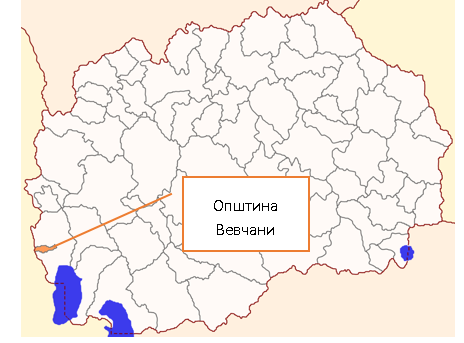 Слика 1 Локација на проектната област во релација со локацијата на општина ВевчаниМикро локација на проектот Проектните активности ќе се изведуваат во селото Вевчани, општина Вевчани, на улицата „Шопев мост – Здравствена установа „Светозар Чочороски“, со крак 1 и 2 во с. Вевчани, со вкупна должина од 786 m.Локалната улица која што ќе се надградува има променлива ширина од 2,5 – 5 m. Улицата е во доста лоша состојба, со пукнатини и ударни дупки. Се наоѓа во с. Вевчани и согласно теренската посета долж улицата се наоѓаат станбени објекти и ресторан.На Слика 2 е преставена проектната локација.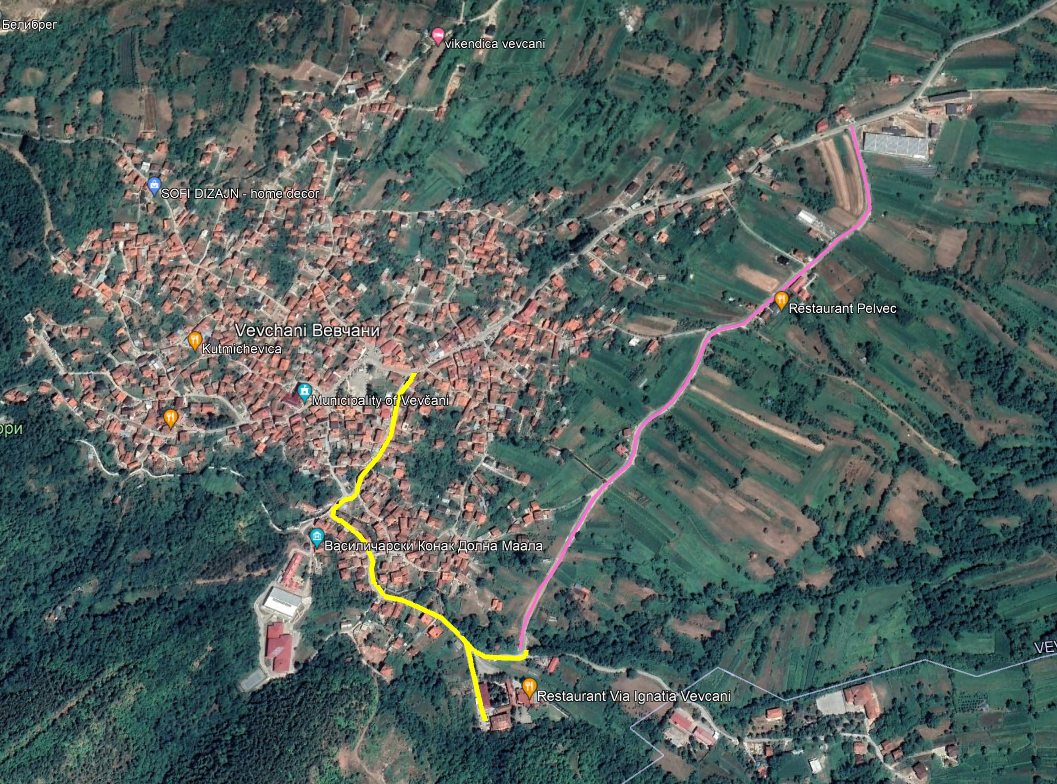 Слика 2 Локација на улицата за надградба во о. ВевчаниСпоред пописот во 2021 година, општина Вевчани има 2.359 жители, 50,1 %  се мажи, 99 % се Македонци, а останатите 1% се Албанци, Власи и Срби.Опис на постојаната улицаЛокалната улица „Шопев мост – Здравствена установа „Светозар Чочороски“, со крак 1 и 2“ е лоцирана во населеното место Вевчани, општина Вевчани и истата е постоечка улица во релативно лоша состојба. Проектните активности вклучуваат кршење на постоечки асфалт, поставување на нов асфалтен слој и монтажни бетонски канали со решетки. Предвидена е следната конструкција на патот: асфалтен слој БНХС 16 со дебелина од 7 cm, тампонски материјал со дебелина од 30 cm,  одводнување со монтажни бетонски канали и ПЕ цевки Ø250 ПЕ SN 8 вдолж улицата.Предметната улица во с. Вевчани се протега од центарот на населеното место до Здравствената установа „Светозар Чочороски“. За време на теренската посета (Слика 3) е заклучено дека улицата поминува покрај семејни куќи и Вевчанска Река, а на крајот на трасата е влезот и паркингот на Здравствената установа „Светозар Чочороски“.  За време на градежните активности ќе биде обезбеден алтернативен пристап до здравствениот дом (обележан со розево на Слика 2), кој го користат жителите на Вевчани и околните населени места. 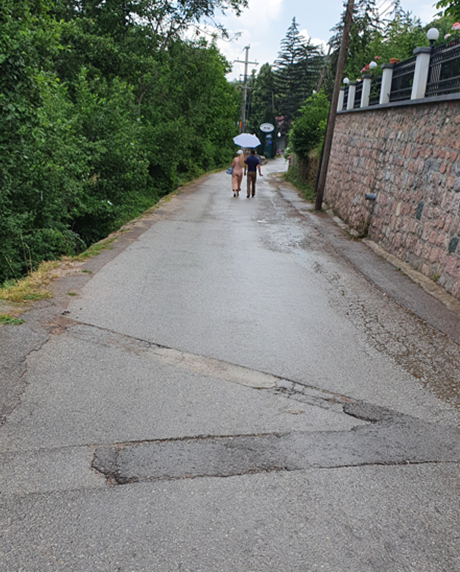 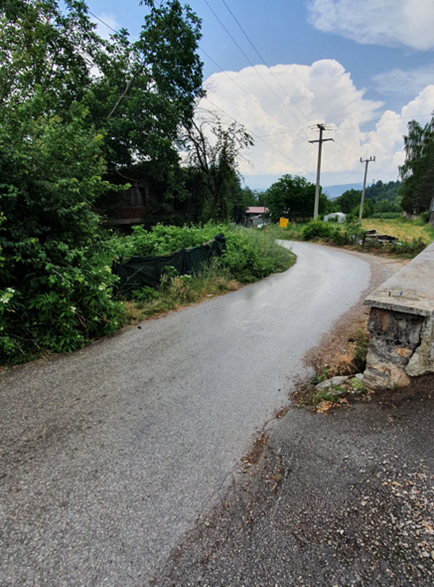 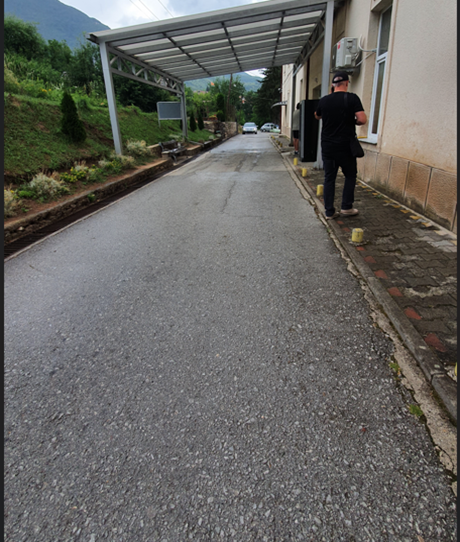 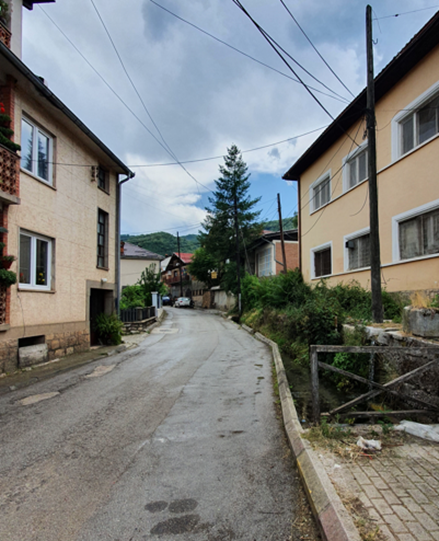 Слика 3 Локална улица „Шопев мост – Здравствена установа „Светозар Чочороски“, со крак 1 и 2“Планирани проектни активностиВо ова поглавје се анализираат клучните проектни активности од проектната документација подготвена од „Проект Биро“ Доо Охрид – за проектот: „Надградба на локална улица „Шопев мост – Здравствена установа „Светозар Чочороски“, со крак 1 и 2“ во с. Вевчани“.Проектантот ги користел одредбите од следните законски и подзаконски акти како основа при изработката на Основниот проект:Закон за градење, Правилник за стандарди и нормативи за проектирање на згради, Закон за јавни патишта, Други нормативи и технички прирачници;Ажурирана геодетска база;Идејно сообраќајно решение;Извадок од Детален урбанистички план.За време на изработката на Основниот проект, подготвена е сета потребна документација поврзана со геолошки, геомеханички и хидротехнички истражувања. Сите мислења и препораки од релевантни институции/органи (Министерство за земјоделство, шумарство и водена економија (MAFWE), Јавно претпријатие за државни патишта на РСМ, Електропреносен систем оператор на Северна Македонија (МЕПСО), Транспортер на електрична енергија (ЕВН групација), Пренос и управување со системот за пренос на природен гас (ГАМА)) се земени во предвид.Постојат четири фази на проектот: фаза на проектирање (подпроектна документација е подготвена за заштита од ерозија, заштита од пожари, во близина на гасовод/водовод и сите археолошки локалитети/културно наследство се земени предвид за избегнување или евентуално вкрстување на сите документи поврзани со животната средина, БЗР како и културното наследство беа прегледани и одобрени од надлежните органи, подготвителни активности (обележување и расчистување на локацијата на проектот што треба да се надгради), надградба на локалната улица (поставување материјал од кршен камен, поставување асфалтен слој, итн.), и оперативна фаза - активности поврзани со редовно и превентивно одржување на локалната улица. Главните проектни активности се претставени во Табела 1.Табела 1 Планирани проектни активности во општина ВевчаниДозволената брзина на проектната локација е 30 km/h, а должината на проектната улица е  786 m. Планираните проектни активности за локалната улица ситуација на локалната улица „Шопев мост – Здравствена установа „Светозар Чочороски“, со крак 1 и 2“ во општина Вевчани се прикажани на Слика 4.Одведувањето на површинските води е овозможено со надолжни и попречни падови на улицата, кои ја собираат водата во каналот за одводнување.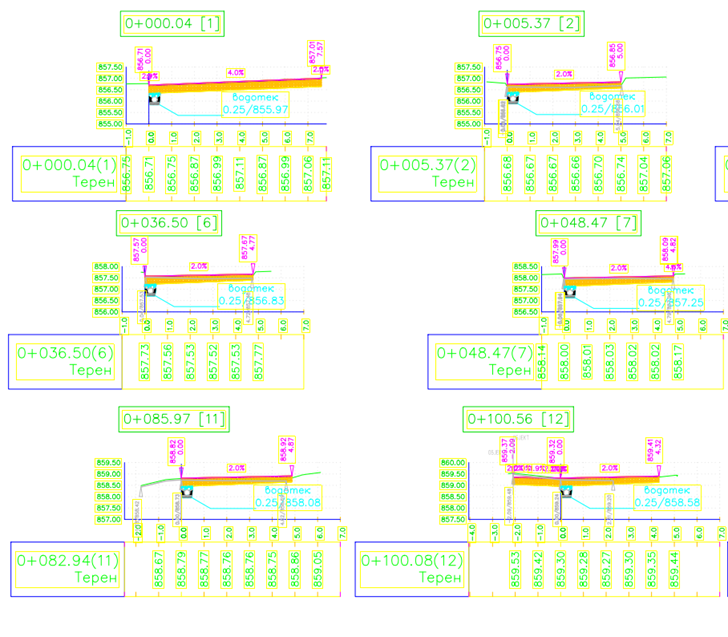 Слика 4 Планирана ситуација на локалната улица „Шопев мост – Здравствена установа „Светозар Чочороски“, со крак 1 и 2“ во општина ВевчаниОсновна состојба на животната средина и социјалните аспекти во Општина ГрадскоНадградба на локалната улица „Шопев мост – Здравствена установа „Светозар Чочороски“, со крак 1 и 2“ “ е предмет на овој документ и се наоѓа во општина Вевчани. Демографија Согласно со пописот во 2021 година општина Вевчани има 2.359 жители, 50,1 %  се мажи, 99 % се Македонци, а останатите 1% се Албанци, Власи и Срби..Климатски карактеристикиКлиматските карактеристики во значителна мера отстапуваат од медитеранската клима, која оваа област треба да ја има со оглед на нејзината географска положба. Овој простор од морската страна е опкружен со високи планини така што влијанието на морето врз климатските карактеристики на теренот многу малку се одразува. Во оваа област најтопли месеци се јули и август, а најстудени се јануари и февруари. Просечните годишни врнежи се околу 1000 mm. Висината на снежните врнежи достигнува и до 2 метри.Поплави и ерозијаОпштината Вевчани е дел од Југозападниот плански регион. Согласно истражувањето на постоечката документација, територијата на општината Вевчани на Слика 5 е преставена локацијата на проектната област согласно потенцијалните природни катастрофи (ерозија, поплави, свлечишта и земјотреси) во РСМ.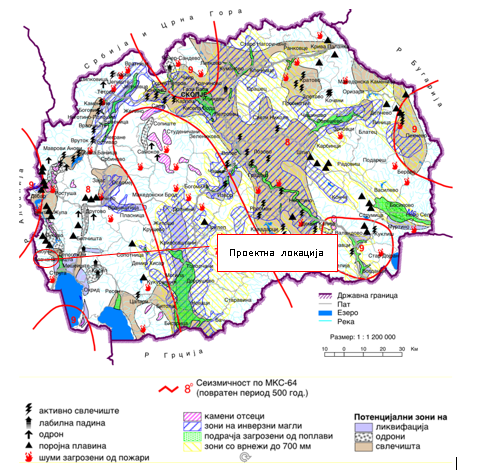 извор: http://app.gov.mk/wp-content/uploads/2015/04/%D0%9030104-PP-na-RM-2002-2020.pdfСлика 5 Мапа со потенцијални природни катастрофи (ерозија, поплави, свлечишта и земјотреси) во РСМСогласно Слика 5, проектната локација во општина Вевчани се карактеризира како подрачје со инверзивни магли. СеизмологијаПошироката област на проектната локација припаѓа на епицентарално подрачје. Ова подрачје на под- проектот се карактеризира со ниска сеизмичка активност и среден до висок потенцијал за сеизмичко влијание.Во овој регион, катастрофални земјотреси се релативно чести, достигнуваат јачина до VIII MCS. 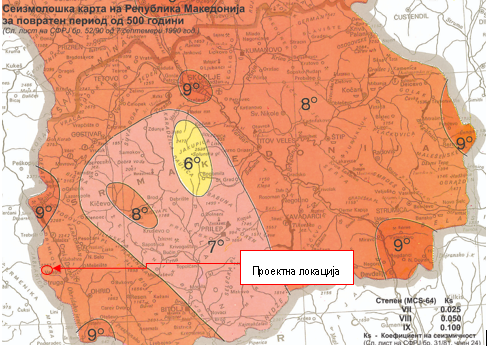 Слика 6 Сеизмолошка карта за РСМВодаВо близина на проектната локација поминува Вевчанска Река, која е мала река, притока на Црн Дрим.Квалитет на воздухВо Република Северна Македонија, мониторингот на квалитетот на амбиенталниот воздух го врши Министерството за животна средина и просторно планирање, кое управува со државниот автоматски систем за квалитет на воздух составен од 18 стационарни и 2 мобилни мерни станици, од кои 5 се лоцирани во Скопје, и најблиската мерна станица до локацијата на проектот е онаа во Лазарополе, лоцирана на 33 km северо-западно од проектната локација во с. Вевчани. Во оваа мерна станица за квалитетот на воздухот се врши мониторинг на: сулфур диоксид, азот диоксид, јаглерод моноксид, озон и суспендирани честички со големина од 10 микрометри (ПМ10). Мониторинг станицата, како и село Вевчани се лоцирани во рурална средина.Мониторинг станицата забележува само надминувања на прагот за ПМ10. Просечната дневна гранична вредност на ПМ10 на мерното место Лазарополе во 2020 година е надмината 5 дена. Отпад Отстранувањето на општинскиот цврст комунален отпад и други типови на отпад се врши колективно и индивидуално. Собирање на комунален отпад врши Јавното комунално претпријатие „Еремија“ од општина Вевчани.Отпадот од општина Вевчани се депонира на депонијата во Струга, поради фактот што на територијата на о. Вевчани нема депонија. Депонијата е лоцирана на 9 km североисточно. Депонијата ги исполнува минималните санитарни стандарди и прописи и е лиценцирана за одлагање градежен отпад.Геологија и почваОпштината се карактеризира со ридски терен, сместен на околу 730 m надморска височина..Биодиверзитет Во непосредна близина, источно од поректната локација се протега Вевчанска Река.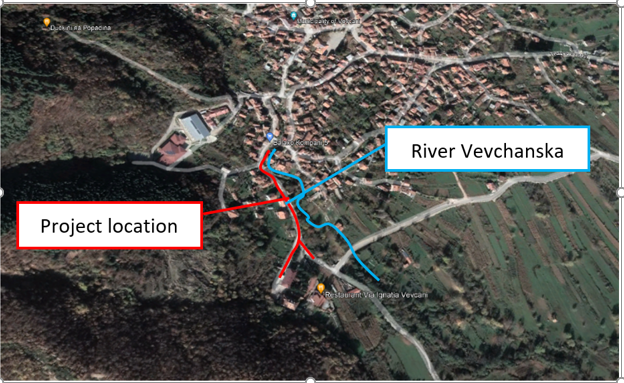 Слика 7 Проектната локација во однос на Вевчанска РекаВо пошироката околина на проектната локација, на растојание од околу  695 m на северозапад,  се наоѓа заштитеното подрачје Споменик на природата „Вевчански Извори“. Овој локалитет е со особено хидролошко и хидрогеолошко значење.Планината Јабланица е Емералд подрачје кое се наоѓа во близината на проектната локација на околу 858 m западно. Значајното растително подрачје – Јабланица (ЗРП „Јабланица”) се протега на крајниот западен дел од РСМ. Оваа област припаѓа на териториите на општините Струга и Вевчани. Покрива области главно со тревна вегетација – планински и високо планински пасишта, букова шума, а во помала мера мезофилни дабови шуми. ЗРП „Јабланица” е лоцирано на околу 858 западно од проектната локација.Локацијата на овие заштитени подрачја, согласно со проектната локација се дадени во Прилог 1.БучаваВо РСМ само во поголемите градови се врши мониторинг на бучавата, додека во општина Вевчани нема станица за мониторинг, поради што нема мониторинг на загадувањето од бучава.Нема евидентирано жалби заради зголемено ниво на бучава на проектната локација.Културно наследствоНаселбата Вевчани е позната по тоа што е центар на културата и историјата во Дримколскиот регион. Има стара архитектура и многу зачувани цркви од 17 и 18 век.Во населбата Вевчани, 11 објекти се прогласени за споменици на културата, а со тоа и културно наследство на Македонија: Костојчинов вир, Костојчинова валавица и Костојчинова воденица; Куќа на Коруновци; Куќа на Дуцкиновци; Куќа на Костојчиновци, Куќа на Ќитановци, Куќа на Пешиновци, Куќа на Плушковци, Куќа на Калајиевци, Куќа на Гоговци, Куќа на Даскаловци и Куќа на Поповци. Чуствителни рецепториЛокалното население (кое живее во населбата и блиските населби и го користи патот за да стигне до своите домови и до здравствениот дом), работниците (кои ќе бидат ангажирани во текот на проектните активности) и Вевчанска Река се дефинирани како чувствителни рецептори за време на реализацијата на проектот. Потенцијалното влијание и ризикот врз животната средина, како и проценката на ризикот и влијанието за секој аспект, се дадени во Поглавје 3.ПОТЕНЦИЈАЛНИ ВЛИЈАНИЈА И РИЗИЦИ ЗА ВРЕМЕ НА ИЗВЕДУВАЊЕ НА ПРОЕКТОТОткуп на земјиштето не е предвидено за проектот, бидејќи имотот на земјиштето каде што се наоѓа локалната улица е во државна сопственост.  Следниве материјали ќе се користат во рамките на реализацијата на проектот - бетон, асфалт, материјал од кршен камен, битуменски носечки слој,ПЕ цевки  итн.Под-проектот за надградба на локална улица „Шопев мост – Здравствена установа „Светозар Чочороски“, со крак 1 и 2“, кој е предмет на обработка на овој документ, се наоѓа во општина Вевчани, ќе ги опфаќа проектните активности веќе споменати во поглавје 2.4.За потребите на Изведувачот за привремено поставување на машини и опрема на локација во непосредна близина на проектот што е во приватна сопственост (доколку има потреба), потребно е да се потпише Договор со сопственикот на парцелата за времено користење на земјиштето за време на периодот на спроведување на проектот. Договорот ќе ги дефинира роковите и обврските за користење на земјиштето или други простории (на пр. гаража, простор за складирање, итн.) Во согласност со Проектот РПР. Покрај тоа, целиот надоместок ќе биде платен пред пристапот до соодветното земјиште.Врз основа на планираните проектни активности во Табела 1, идентификуваните потенцијални влијанија и ризици што можат да настанат за време на имплементацијата на фазите на проектот се дадени во Табела 2 . Табела 2 Потенцијални влијанија и ризици за време на изведување на проектот Како резултат на спроведување на проектните активности во руралното подрачје на општина Вевчани, главните неповолни влијанија врз животната средина може да се видат преку: очекувано зголемено ниво на бучава (поради употреба на градежни машини), вознемирување на животните, вознемирување на локалното население, можни емисии во воздухот, неправилно управување со отпад, влијание врз природата, неисполнување на условите за БЗР и можен ризик за локалното население Главни задолжителни активности пред започнување на активностите од под-проектот што треба да се спроведат од страна на Изведувачот се: подготовка и имплементација на План за безбедност и здравје при работа вклучувајќи и Процедурите за управување со работната сила (со цел да се спречат повреди на работниците на локациите на под-проектот); План за управување со сообраќајот со временски распоред на проектните активности и насоки за пренасочување на сообраќајот (со цел да се обезбеди соодветен превоз на стоки и луѓе во рамките на проектната локација и безбеден премин на локалното население како и хоризонтална или вертикална сигнализација долж проектната улица); План за безбедност на заедницата (со соодветни превентивни мерки кои ќе бидат дел од проектната документација, обележување и обезбедување на локацијата на проектот (поставување алармна сигнализација) со соодветни превентивни мерки кои ќе бидат дел од проектната документација, обележување и обезбедување на локацијата на проектот (поставување алармна сигнализација). Овој ПУЖССА, како и горенаведените планови ќе ги инкорпорираат барањата на Упатствата за здравје и безбедност и животната средина на СБ (WB EHSG) како и Добрата меѓународна индустриска пракса (GIIP). За да се обезбеди максимална безбедност за локалното население за време на активностите на под-проектот, Изведувачот треба да ја обележи, огради и постави сигнализацијата за тревога на местата за Надградба (забрана за влез на невработени на места за Надградба). Механизмот за поплаки и формуларот за поплаки треба да бидат достапни за околното население за време на изведбата на проектните активности. Формуларот може да биде објавен во општината и во месната заедница. Треба да се подготви и објави информативно Известување/Соопштение од страна на општинскиот кадар пред да се почне со активностите на под-проектот, со детални информации за видот активности за Надградба и нивното времетраење (најавено преку веб-страната на општината (https://vevcani.gov.mk/) и општинската табла. Работниците треба да носат лична заштитна опрема (ЛЗО). Тие исто така мора да бидат информирани за Механизмот за поплаки, како и за правото на формирање на организација на работниците, од страна на нивниот работодавец Изведувачот / подизведувачот. Сите ангажирани работници мора да го имаат регулирано статусот на вработување за времетраење на овој проект, а нивното здравствено и пензиско осигурување мора да биде покриено во целост за ангажираниот период од нивниот работодавец.Земајќи ја предвид новата ситуација со појавата на вирусот КОВИД 19 во земјата (бројот на заболени сучаи на 13ти август имало 3.559 активни случаи, вкупно починати 9.424 и вкупниот број на излечени лица е 322.468 покрај стандардните мерки за безбедност и заштита при работа, планот вклучува  и мерки за спречување од КОВИД 19. Детален опис на мерките и препораките од Светската банка / СЗО и МЗЗПР се дадени во Прилог 2. Мерките за спречување на КОВИД 19 содржат препораки од Светска банка / СЗО, како и препораки од Македонското здружение за безбедност и здравје при работа во форма на Упатство што треба да го спроведе Изведувачот на градежните работи. Изведувачот е должен да ги следи / ажурира и спроведе мерките на сила во дадениот момент кои  се донесени од Владата како обврзувачки на национално ниво. Официјална веб страница за информации поврзани со КОВИД 19 на национално ниво е www.koronavirus.gov.mk.За време на подготвителните активности и активностите за надградување на проектот, можните емисии на воздух ќе бидат предизвикани при работа со градежните машини (емисија на прашина и гас). За време на оперативната фаза, емисиите во воздухот најмногу ќе се генерираат од мобилни извори како возилата што ја користат улицата. За спречување и ублажување на негативните влијанија врз животната средина, Изведувачот ќе го спроведе Планот за ублажување (даден во табелата подолу).Влијанијата врз воздухот предизвикани од фазата на изградба се локални/ краткорочни со големо значење.Работењето на тешки градежни машини и опрема, ќе генерира зголемено ниво на бучава и вибрации за време на проектните активности. Имајќи ја предвид чувствителноста на бучавата, на проектната локација и националното законодавство за заштита од бучава (Службен весник на РМ Бр. 79/07, 124/10, 47/11, 163/13 и 146/15) проектната локација припаѓа на подрачје со III степен на заштита од бучава поради тоа што во околината се наоѓаат семејни куќи и земјоделски полиња (максималните гранични вредности не треба да надминуваат 55 dB (A) ноќе и 60 dB (A) за дење и навечер.Влијанијата врз нивото на бучава и вибрации предизвикани од фазата на изградба се локални/ краткорочни со средно значење долж локацијата на проектот.Изведувачот правилно ќе управува со различните типови на отпад (како што се почва, асфалт и комунален отпад) кои ќе се генерираат на проектната локација со соодветна селекција, транспортирање и финално депонирање (согласно со нациоанлната легислатива, Закон за Отпад и различни типови на отпад -Службен весник на РМ Бр. 100/5). Се очекува Изведувачот да подготви и имплементира План за управување со отпад за да генерираниот отпад се отстранува редовно. Отпадот во општината се собира и се депонира на депонијата во Струга (9 km источно од проектната област). Депонијата ги исполнува минималните санитарни стандарди и прописи и е лиценцирана за депонирање на градежен отпад. Опасниот отпад кој ќе биде создаден на проектните локации привремено ќе биде собран во соодветни контејнери. Селектирање, транспорт и крајното одлагање ќе биде изведено од страна на лиценцирана компанија за различен вид на отпад, и депонирањето/преработката ќе се врши само во лиценцирани објекти.Проценетите вредности на ископана земја при спроведување на надградбата на локалната улица (17 05 06) е 900 m3 . Овој отпад ќе се транспортира до соодветна депонија.Влијанијата врз создавањето отпад предизвикани од фазата на изградба се локални/краткорочни со големо значење во рамките на локацијата на проектот и уемерена веројатност за појава.Во непосредна близина на проектната локација (локална улица „Шопев мост – Здравствена установа „Светозар Чочороски“) се протега Вевчанска Река (5 m северно од проектната локација). Во пошироката околина на проектната локација, на растојание од околу  695 m на северозапад,  се наоѓа заштитеното подрачје Споменик на природата „Вевчански Извори“. Овој локалитет е со особено хидролошко и хидрогеолошко значење.Ризиците и потенцијалните влијанија врз Вевчанска Река предизвикани од фазата на изградба се локални/краткорочни со мала веројатност за појава поради оддалеченоста, и регулативната и институционалната рамка, како и постоечката инфраструктура.Значајното растително подрачје – Јабланица (ЗРП „Јабланица”) се протега на крајниот западен дел од РСМ. Оваа област припаѓа на териториите на општините Струга и Вевчани. Покрива области главно со тревна вегетација – планински и високо планински пасишта, букова шума, а во помала мера мезофилни дабови шуми. ЗРП „Јабланица” е лоцирано на околу 858 западно од проектната локација..Поради големата оддалеченост на Емералд подрачјето и ЗРП „Јабланица“, не се очекуваат влијанија врз заштитените растенија.Предложените превентивни и ублажувачки мерки се претставени во табелите за ублажување и план за мониторинг во Поглавје 4. Спроведување на ПУЖССАОвој План за управување со животната средина и социјалните прашања (ПУЖССА) е дел од договорот што Единицата за имплементација на проектот (ЕИП) ќе го потпише со Изведувачот за спроведување на проектните активности. Изведувачот е должен да ги изврши сите предложени превентивни или ублажувачки еколошки и социјални мерки во овој план и да води евиденција на сите документи поврзани со примената на овие мерки (на пр. Писмо со кое се бара од општината да начинот на отстранувањето на инертниот отпад, евиденција за обука за БЗР изведена за сите работници пред почетокот на активностите, сите планови за БЗР, итн.) Обуката за БЗР треба да биде организирана од Изведувачот за сите работници пред да започнат со проектните активности и пред било какви специфични задачи кои се со висок ризик. Обуката треба да ја спроведе овластена компанија за БЗР, а секојдневните ризици од БЗР треба да бидат проценети од одговорното лице за БЗР кое ќе работи на проектната локација поставено од страна на Изведувачот. Доказот за успешно завршената обука за БЗР потребно е да се чува.Мерките пропишани во Елаборатот за заштита на животната средина, вклучително и мерките во ПУЖССА, ќе бидат задолжителен услов за Изведувачот за време на спроведувањето на градежните активности.Надзорниот инженер е потребно да ја следи имплементацијата на предложените мерки од Изведувачот и под-изведувачите преку визуелни проверки, преглед на документите поврзани со спроведување на мерките и да побара од Изведувачот да ги примени мерките што е можно поскоро. Несообразностите треба да бидат евидентирани и Извештајот за какви било неусогласености треба да се пријави веднаш во општината (Проектниот менаџер), а раководителот на проектот ќе го пријави до ЕИП. Експерт за заштита на животна средина и социјални прашања ангажиран од ЕИП ќе го пријави случајот на настанатата несообразност и несреќа / итен случај во Банката веднаш по настанувањето. Секоја неусогласеност треба да биде надмината со соодветни мерки и потребно е да се чуваат записите за истите. Редовниот месечен извештај треба да ги содржи (I) имплементација на проектот, (II) мониторинг и  (III) известување на сите проблеми кои настанале во тој период а се однесуваат на животната средина и социјалните аспекти. ЕИП ќе ги има главните одговорности поврзани со имплементација на проектот, координација, мониторинг и известувањеЕкспертот за животна средина и социјални аспекти ангажиран од страна на ЕИП ќе биде задолжен да се погрижи за соодветно управување со животната средина за време на сите проектни активности, да изврши надзор преку преглед на документите, посета на локациите и да води разговори со Изведувачот, Надзорниот инженер и вработените во Општината. Експертот ќе проверува дали Изведувачот работи во согласност со ПУЖССА, ќе врши посета на проектната локација најмалку еднаш месечно и Извештајот за мониторинг кој ги опфаќа главните проблеми и временската рамка за нивно решавање ќе го подготви и достави до ЕИП. Полу-годишниот Проектен Извештај потребно е да содржи поглавје со ризици/влијанија врз животната средина и социјалните аспекти и статус на имплементација на предложените мерки од ПУЖССА.Општината има главна улога во мониторинг на секојдневните проектни активности, ангажирање на Надзорниот инженер, координација на проектните активности и одредување на одговорното лице – Проектен Менаџер. ЕИП е потребно да организира редовни средби со Проектниот менаџер, Изведувачот, претставници од МТВ, одговорно лице од Општината Вевчани  и Експерт за животна средина и социјални аспекти на месечно ниво или за време на посета на локацијата.Добрата комуникација помеѓу сите инволвирани заинтересирани страни (Изведувач, Надзор, општински персонал, инспектор за животна средина, комунален инспектор, ЕИП од МТВ и други релевантни лица од Општина Вевчани) е од суштинско значење за да се обезбеди непречена реализација на активностите од под-проектот и негово успешно завршување. ЕИП од МТВ и проектниот менаџер од Општина Вевчани ќе обезбеди добра комуникација и координација на проектните активности на лице место.Преглед на националното законодавство од областа на заштитата на животната срединаПроцесот на оцена на влијанието врз животната средина служи како примарен придонес во процесот на донесување одлуки од страна на македонските власти, кои ќе го одобрат проектот пред истиот да се изгради и кој ќе биде раководен од Светска банка, која обезбедува финансирање за проектот.Национална правна рамка Постапката за Оцена на Влијанието врз Животната Средина е пропишана во Законот за животна средина, Весник Бр. 53/05, 81/05 24/07, 159/08 и 83/09; 124/10, 51/11, 123/12, 93/13, 163/13, 42/14, 129/15 и 39/16 (Поглавје XI/членови 76-94) каде што се транспонирани барањата на Директивите на ЕУ за ОВЖС (Директива 85/337/EEC изменета со Директивите 97/11/EC, 2003/35/EC и 2009/31/EC). Постапката започнува кога инвеститорот (предлагач на проектот) кој има намера да реализира проект ќе поднесе Писмо за намерa, во писмена и електронска форма до Министерството за животна средина и просторно планирање (МЖСПП – Дирекција/Управа за животна средина), кое е одговорен орган за целата постапка. Управата за животна средина е должна да даде повратна информација за конкретното барање дали треба или не треба да изработат СОЖС, ОВЖС или Елаборат за заштита на животната средина. Постапката за скрининг е фаза во која МЖСПП одредува дали СОЖС, Студија за ОВЖС или Елаборат за заштита на животната средина треба да се спроведе или не за одреден проект. За изработка на проекти кои не спаѓаат во листата на проекти за кои треба да се спроведе постапката за ОВЖС (проекти од мал обем), се бара изработка на „Елаборат за заштита на животната средина“ (релевантно за проектите од категорија Б во рамките на постапката за оцена на животната средина на СБ ОП 4.0.1, Постапка за оцена на животната средина и проекти со значителни и умерени ризици според СБ ESS1 Проценка и управување со еколошките и социјалните ризици и влијанија).За време на постапката за ОВЖС во фазата на скрининг, доколку се донесе одлука дека нема потреба од спроведување на постапка за ОВЖС, инвеститорот треба да ја земе в предвид процедурата за изработка на Елаборат за заштита на животната средина. Оваа постапка е задолжителна за инфраструктурни проекти од мал обем (на пр. Надградба или изградба на локални улици, патишта, изградба на локални системи за водоснабдување, канализациски системи и ПСОВ од мал обем - помалку од 10.000 еквивалент жители итн.), кои предизвикуваат краткорочни, мали негативни влијанија врз животната средина. Има два правилници кои се однесуваат на проектите за кои мора да се изготви Елаборат за заштита на животната средина:Правилник за листата на проекти за кои инвеститорот треба да изработи Елаборат за заштита на животна средина која треба да биде одобрен од страна на Министерство за животна средина и просторно планирање (Службен Весник на РМ Бр. 36/12); Правилник за листата на проекти за кои инвеститорот треба да изработи Елаборат за заштита на  животна средина која треба да биде одобрен од страна на градоначалникот на општината. (Службен Весник на РМ Бр. 32/12) или градоначалникот на Град Скопје. Содржината на Елаборат за заштита на животната средина треба да биде во согласност со Правилникот за Елаборат за заштита на животната средина (Службен Весник на РМ" Бр. 123/12). Елаборатот за заштита на животната средина ги содржи главните карактеристики на проектните активности, главните позитивни и негативни влијанија врз животната средина идентификувани земајќи ги предвид основните податоци за животната средина специфични за локацијата. Поедноставена Програма за заштита на животната средина опфаќа различни мерки кои ќе го спречат, ублажат и компензираат негативното влијание врз сите елементи на животната средина што треба да се развијат врз основа на националното законодавство за животна средина и добрата меѓународна практика. Не се предлага јавна расправа при изготвувањето и донесувањето на Елаборатот за заштита на животната средина (согласно националното законодавство). Листа на законски прописи и документација на која се засноваат предложените мерки за управување со животната средина: Закон за животна средина („Службен весник на Република Македонија“ бр.53/05, 81/05, 24/07, 159/08, 83/09, 48/10, 124/10, 51/11, 123/12, 93/13, 187/13, 42/14, 44/15, 129/15, 192/15, 39/16, 99/18 и 89/22) Закон за управување со отпад (“Службен весник на Република Македонија“ бр. 68/04, 71/04, 107/07, 102/08, 143/08, 09/11, 51/11, 123/12, 147/13, 163/13, 51/15, 146/15, 156/15, 192/15, 39/16, 63/16, 31/20 и 216/21) Закон за заштита од бучава во животната средина (“Службен весник на Република Македонија“ бр. 79/07, 124/10, 47/11, 163/13 и 146/15) Закон за квалитет на амбиенталниот воздух (“Службен весник на Република Македонија“ бр.100/12, 163/13, 10/15 и 146/15) Закон за заштита на природата (“Службен весник на Република Македонија“ бр. 67/04, 14/06, 84/07, 35/10, 47/11, 148/11, 59/12, 13/13, 163/13, 41/14, 146/15, 39/16, 63/16 и 151/21)Закон за управување со пакување и отпад од пакување (“Службен весник на Република Македонија“ бр. 161/09, 17/11, 47/11, 136/11, 6/12, 39/12 ,163/13,146/15, 39/16 и 215/21) Закон за безбедност и здравје при работа на Република Македонија (“Службен весник на Република Македонија“ бр.92/07, 136/11, 23/13 ,25/13 137/13, 164/13, 158/14, 15/15, 129/15, 192/15 и 18/20) Закон за води (“Службен весник на Република Македонија“ бр.87/08, 6/09, 161/09, 83/10, 51/11, 44/12, 23/13, 163/13, 180/14, 146/15, 52/16 и 151/21); Закон за градење (“Службен весник на Република Македонија“ бр. 70/13, 79/13, 137/13, 163/13, 27/14, 28/14, 42/14, 115/14, 149/14, 187/14, 44/15, 129/15, 217/15, 30/16, 31/16 и 39/16) Закон за заштита на културното наследство ("Службен весник на Република Македонија“ бр. 20/04, 71/04, 115/07, 18/11, 148/11, 23/13, 137/13, 164 / 13, 38/14, 44/14, 199/14, 104/15, 154/15, 192/15, 39/16, 11/18 и 20/19) Изведувачот и корисниците на патиштата се обврзани да го следат и работат во согласност со националното законодавство, затоа, ве молиме, земете ја оваа листа на законодавство само како дел од збирот на закони поврзани со животна средина, социјални, здравствени и здравствени аспекти, итни настани итн.   Еколошки и социјални стандарди на Светска БанкаБидејќи овој пот-проект (Надградба на локалната улица во Општина Градско) е финансиран од фондовите на Светска банка, следствено, тој подлежи на усогласеност со политиките на СБ, вклучувајќи ги и еколошките и социјалните политики - еколошка и социјална рамка и релевантните еколошки и социјални стандарди (ESS). Светска банка е посветена на поддршка на развојни проекти, истовремено елиминирајќи ги или минимизирајќи какви било негативни влијанија или ризици врз животната средина, општеството и здравјето на луѓето. За да се минимизираат и управуваат влијанијата врз животната средина и социјалните аспекти, ESS на Банката се клучен процес на длабинската анализа на Банката. Овие стандарди обезбедуваат механизам и алатки за обезбедување интеграција на еколошките проблеми и социјалните прашања во планирањето и спроведувањето на развојните проекти финансирани од Банката. Затоа, усогласеност со релевантните еколошки и социјални стандарди (ESS):ESS1 Проценка и управување со еколошките и социјалните ризици и влијанија, ESS2 Труд и услови за работа ESS3 Ефикасност на ресурсите и спречување и управување со загадување ESS4 Здравје и безбедност на заедницатаESS6 Зачувување на биодиверзитетот и одржливо управување со живите природни ресурси ESS8 Културно наследство,ESS10 Ангажирање на засегнатите страни и објавување на информации и следствено, Упаствата за животна средина, здравје и безбедност на Светска банка и добрата меѓународна индустриска практика, мора да се одржуваат во сите фази на под-проектот (проектирање, надградба како и оперативна фаза).  Механизам на поплакиЕИП во рамките на МТВ воведе Механизам за поплаки со кој ќе се осигура одговор на сите грижи и поплаки, особено од засегнатите страни и заедниците.Со цел добивање коментари од засегнатите страни (локалните граѓани и работниците на проектната локација), ЕИП воспостави постапка на Механизам за поплаки кој вклучува Образец за поплаки за фазата на надградба на проектот (Прилог 4) што ќе биде достапен во електронска форма на веб-страната на МТВ, веб-страната на Општината и веб-страната на Изведувачите.Образецот за поплаки кој може да се користи во фазата на надградба, е подготвен за локалното население (доколку се случи инцидент или оштетување на приватна сопственост) и за работниците (поплака за недостаток на заштитна опрема, зголемено работно време, работа без период за одмор итн.) кои ќе бидат вклучени во градежните активности.Пред да се започне со градежни активности, Изведувачот треба да ги извести работниците за образецот за поплаки и можноста да ги искажат своите жалби и поплаки во врска со работењето на градилиштето. Локалното население ќе се запознае со оваа можност преку Информациите објавени на Информативната табла во рамките на месната заедница, веб-страницата на општината и преку локално радио или локална ТВ станица.ЕИП ќе обезбеди Механизмот за поплаки да може да одговори на сите грижи и поплаки, особено од засегнатите страни и ранливите групи.Треба да се преземат следниве чекори за да се обезбеди целосно функционирање на Механизмот за поплаки:Чекор 1: Евиденција за приемни поплаки во регистерот на Механизамот за поплаки;Чекор 2: Издавање потврда на лицето кое ја поднело жалбата за приемот на истата во рок од 5 дена;Чекор 3: Истражуање на поплаката;Чекор 4: Решавање на жалбата во рок од 15 дена од приемот на истата;Чекор 5:  Да се следи.Во случаи кога поплаката / жалбата е целосно пополнета или не е доволно јасна, ЕИП ќе помогне и ќе дава совети за формулирање / дополнување на поднесената жалба, за да може истата да стане јасна, за да може ЕИП да донесе одлука, која ќе биде во најдобар интерес на лицата засегнати од Проектот.Доколку ЕИП не е во можност да најде краткорочно решение на проблемите, тогаш ќе се изнајдат долгорочни корективни мерки за решавање на истите. Подносителот на пријавата ќе биде информиран за предложените корективни активности и за нивното следење во рок од 25 календарски дена по признавањето на поплаката. Во ситуација кога ЕИП не може да го реши конкретниот проблем преку механизмот за поплаки или доколку нема потреба од никакво дејствување, тогаш ќе обезбеди детално објаснување / оправдување за тоа зошто не е решено прашањето. Одговорот, исто така, ќе содржи објаснување за тоа како лицето / организацијата што ја покренала жалбата може да покрене поплака во случај исходот да не биде   задоволителен. Во секое време, жалителите можат да бараат други правни решенија во согласност со законската легислатива на Република Северна Македонија, вклучувајќи и формална судска жалба.Поплаките може да се полнат усно, преку телефон, во писмена форма (по пошта или e-mail) или со пополнување на формуларот за поплаки (Прилог 1). Образецот за поплаки ќе биде достапен на веб-страницата на субјектите одговорни за спроведување заедно со јасни информации за тоа како повратни информации, прашања, коментари, загрижености и поплаки можат да бидат доставени од која било заинтересирана страна и информации во врска со управувањето со Механизмот за поплаки од ЕИП и во однос на постапката и роковите. Понатаму, на веб-страницата е дадена можност и електронски да се поднесе поплака.Со цел да се проследат поплаките добиени во рамките на проектот, се планира водење на регистар на Механизмот за поплаки. Специјално номинираните членови на персоналот ќе водат записи за поплаки во регистарот на жалби. Ова ќе вклучува:Број на поплаки;Датум на приемот;Име на засегнатата страна пол, возраст и контакт информации;Датум на признавање;Опис на поплака;Опис на преземените активности;Датум и решавање на поплаката.ЕИП ќе го споделува Регистарот на поплаки со СБ на месечна основа.Јавно објавување и вклучување на граѓаниОпштина Вевчани доставува нацрт-верзија на овој ПУЖССА за преглед и одобрување на ЕИП и Специјалистот за животна средина и социјални аспекти, кои тогаш (кога се уверени дека документот ги исполнува барањата за квалитет и содржина на СБ) го доставуваат нацрт-документот за преглед и одобрување од Светската банка. По добивањето на дозволата, документот треба јавно да се објави.Нацрт верзијата на ПУЖССА ќе биде достапен за јавноста на веб-страницата на Општина Вевчани (https://vevcani.gov.mk/) и на веб-страницата на ЕИП (www.wbprojects-mtc.mk) од МТВ (http://www.mtc.gov.mk/ ) придружен со Образец за поднесување коментари Прилог 3. Каналите за социјални медиуми на Општина Вевчани кои ќе се користат за подигање на свеста за спроведувањето на Проектот и идентификувани ризици, влијанија и мерки за ублажување на влијанијата врз животната средина и социјалните аспекти е страницата на Фејсбук (https://www.facebook.com/vevcaniopstina) . Во текот на 14 дена по објавувањето на подготвениот документ, Општина Вевчани ќе спроведе виртуелна јавна расправа со цел да ја информира јавноста за предложените активности на под-проектот, предвидените влијанија и начините на нивно ублажување.Соопштението до јавноста ќе содржи краток опис за целта на проектот, проектните активности и времетраењето на активностите, влијанијата врз животната средина и социјалните аспекти, предложените мерки, достапноста на ПУЖССА заедно со Образецот за доставување коментари на веб-страницата на МТВ и веб-страницата на општината, информативната табла во рамките на месната заедница. Соопштението ќе содржи и информации за можноста граѓаните да изнесат мислење / предлог / коментари за подготвениот ПУЖССА со пополнување на Образецот за коментари и доставување до одговорното лице од МТВ г-ѓа Сашка Богданова Ајцева (е-пошта: saska.bogdanova.ajceva.piu@mtc.gov.mk). Образецот за поднесување коментари може да се пополни анонимно или со свое име и презиме, додека пак коментарот или предлогот треба да биде целосно опишан за да се земе предвид во финалната верзија на ПУЖССА. Во  соопштението ќе бидат објавени и информации за датумот и времето на спроведување на јавната расправа преку видео конференција со јавноста како и за начинот на кој заинтересираните страни можат да учествуваат на истата.Јавното соопштение ќе биде објавено на локално радио или ТВ станица како и на информативната табла во рамките на месната заедница.Јавна расправаСо оглед на моменталната состојба со КОВИД 19, настанот за јавна расправа може да се организира во просториите на општината каде што ќе се спроведува проектот, или тоа би можело да се направи со видео јавна консултација, ЕИП од МТВ во соработка со општината ќе дефинира датумот за јавна консултација во живо во општините / видео јавна консултација (преку користење на оперативната алатка Webex).Општините ќе треба да ги известат сите релевантни засегнати страни на нејзината територија за времето на виртуелната јавна расправа (и да ги прашаат за нивната е-пошта доколку сакаат да се приклучат на настанот), така што сите од нивните домови / канцеларии можат да го следат настан и бидат активни учесници. Доколку засегнатите страни ги немаат техничките можности, општината ќе обезбеди соодветно решение за да може да го следат настанот. Списокот за испраќање на учесници ќе биде подготвен земајќи ги предвид сите релевантни заинтересирани страни и поканата ќе биде испратена до истите со кратко објаснување за:Цел на виртуелна јавна расправа;Линк за регистрација и упаства за поврзување;Точно време и датум на настанот; Достапноста на подготвениот нацрт ПУЖССА за контари и Можноста за доставување коментари за подготвениот ПУЖССА преку пополнување на Образецот за доставување коментари и предлози за ПУЖССА до одговорното лице од ЕИП.За време на виртуелната јавна расправа, по презентацијата на главните проектни активности и главните наоди од ПУЖССА, присутните засегнати страни можат да ги кажат своите коментари / прашања / предлози и загриженост во врска со проектот.По одржувањето на виртуелната јавна расправа и 14-дневниот период за поднесување коментари, ќе се подготви финалната верзија на ПУЖССА која ќе го содржи извештајот од јавната расправа (кој ја вклучува и објавата за настанот (преку медиуми) детален опис на настанот, список на учесници, записник за состанок и коментарите од истиот) и соодветните корекции во документот според примените коментари и забелешки.Одобрената финална верзија на ПУЖССА треба да биде вклучена во Договорот за грант со апликантот за под-проект, а потоа во соодветните тендерски документи и договори за градежништво.Конечната верзија на ПУЖССА ќе биде достапна на веб-страната на МТВ и на веб-страната на Општината за целиот период на спроведување на под-проектот.ПЛАН ЗА УБЛАЖУВАЊЕ НА ЕКОЛОШКО-СОЦИЈАЛНИТЕ АСПЕКТИМОНИТОРИНГ ПЛАН НА ЖИВОТНАТА СРЕДИНА И СОЦИЈАЛНИТЕ АСПЕКТИПРИЛОЗИПРИЛОГ  1  Мапа на чуствителни обалсти во поширокото опкружување на проектната локацијаСлика 8 ЗРП, емералд подрачје и споменик на природата во релација со проектната локацијаПРИЛОГ  2   Аспекти поврзани со КОВИД-19 во проектите за градежништво/градежни работиИмајќи ја во предвид новата ситуација со појавата на вирусот КОВИД 19, покрај стандардните мерки за безбедност и заштита при работа потребно е да се спроведат и мерките за заштита од КОВИД 19.Изведувачите, без сомнение, ќе се соочат со многу предизвици во новата ситуација, како што се: Неможноста да се купи заштитна опрема и средства за дезинфекција порадинивниот дефицит на пазарот, Недостаток на работна сила поради ограниченото движење и отсуство од работа,Неможноста да се обезбедат материјали и работна опрема поради застојот во сите сегменти од животот во земјата, Загриженоста на работниците за потребните средства за жовеење поради намалениот обем на работа, итн.Приоритетна активност која Изведувачите е неопходно да ја преземат, претставува спроведување на мерките за заштита од КОВИД 19 усвоени од страна на Владата на Република Северна Македонија на предлог на Комисијата за заразни болести и Министерството за здравство. Овие мерки треба постојано и во континуитет да се ажурираат во согласност со најновите одредби воведени од страна на Владата. Изведувачот треба да назначи Одговорно лице кое ќе ги следи мерките усвоени од Владата и кое истите ќе ги примени во работењето на градилиштето на проектната локација.На следните линкови од веб-страниците на националните институции одговорни за КОВИД 19, Изведувачот може да најде и користи ажурирани информации и препораки:Влада на Република Северна Македонија - https://vlada.mk/node/20488?ln=en-gbМинистрество за здравство - http://zdravstvo.gov.mk/korona-virus/Министерство за труд и социјална политика - http://mtsp.gov.mk/covid-19.nspxМинистерство за транспорт и врски - http://mtc.gov.mk/Preporaki%20od%20VladaОфицијална страница за КОВИД-19 - https://koronavirus.gov.mk/enНа национално ниво, покрај мерките воведени од страна на Владата за заштита од КОВИД 19, Македонското здружение за заштита при работа изготви “Водич за безбедност и здравје при работа во градежништвото за превенција од корона вирусот”. Водичот содржи мерки кои Изведувачот треба да ги спроведе со цел отстранување на можните начини за добивање и пренесување на КОВИД 19 меѓу работниците на градилиштето.Водичот во неколку поглавја, со повеќе детали, го содржи следното: Предизвици во градежништвото;Обврски на Изведувачот; Обврски на вработените; Обврски н а Инветситорите; Начини за постапување доколку има сомнителен случај или случаи на заболени со КОВИД 19,Контакт-телефони на одговорните национални институции со кои треба да се контактира во случај на појава на лице заразено со КОВИД 19.Текстот на “Водичот за безбедност и здравје при работа во градежништвото за превенција од корона вирус” на македонски јазик може да се погледне на следниот линк http://mzzpr.org.mk/wpcontent/uploads/2020/04/covid19-%D0%B3%D1%80%D0%B0%D0%B4%D0%B5%D0%B6%D0%BD%D0%B8%D1%88%D1%82%D0%B2%D0%BE.pdf. Покрај барањата на национално ниво, Изведувачот е потребно истовремено да ги спроведе и барањата кои се воведени од Светската банка во врска со заштитата од КОВИД 19.Во врска со прашањата поврзани со КОВИД 19 за проектите од градежништвото/градежните работи, дадени од страна на Светска банка (следејќи ги препораките од Светската здравствена организација - СЗО), истите се поделени во неколку сегменти/прашања и детално се прикажани во Табела 3.Табела 3 Аспекти препорачани од Светска Банка во врска со КОВИД-19 во проектите од градежништвото/ градежните работиПРИЛОГ  3 Образец за доставување коменатри     * Пополнување на полињата со лични податоци не е задолжителноПРИЛОГ  4 Образец на полаки за целиот период на спроведување на проектотПотпис:	_______________________________Дата:	_______________________________ПРИЛОГ  5 Решение за одобрување на Елаборат за заштита на животна средина одобрен од Општина Вевчани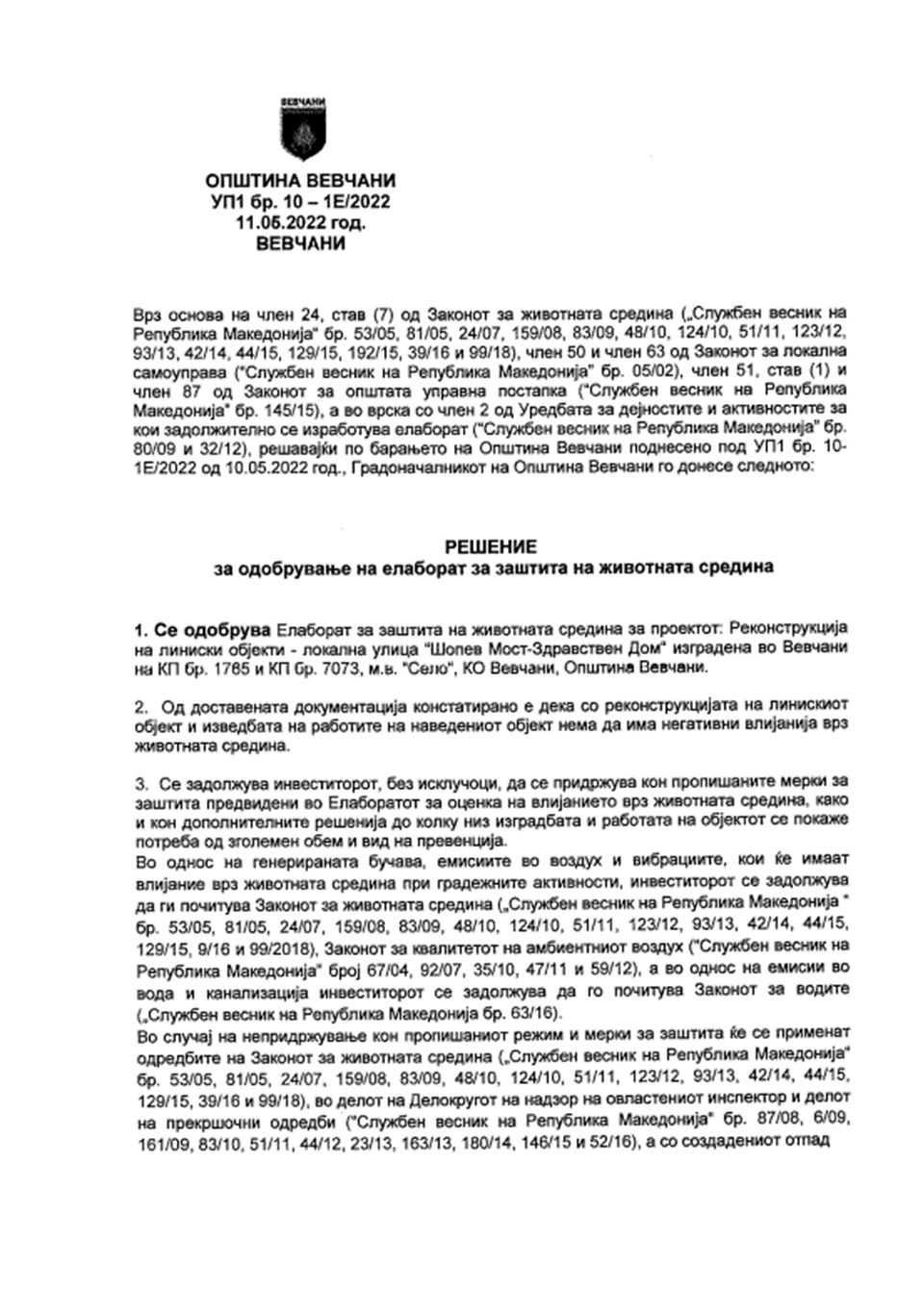 ЕИПЕдиница за имплеметација на проектотРУЖССАРамка за управување со животна средина и социјални аспектиПУЖССАПлан за управување со животна средина и социјални аспектиESЖивотна средина и социјални стандардиESS (ЕСС)Еколошки и социјални стандардиЗРПЗначајна Растително ПодрачјеЗОЛЗначаен Орнитолошки ЛокалитетППЛП Проект за поврзување на локални патиштаМЖСППМинистретсво за животна средина и просторно планирањеМЗЗПРМакедонско здружение за заштита при работаMSCМакро-сеизмичка МТВМинистерство за транспорт и врскиБЗРБезбедност при здравје и работаЈКПЈавно Комунално ПретпријатиеЛЗОЛична заштитна опремаЕИПЕдиница за имаплементација на проектРМРепублика МакедонијаРСМРепублика Северна МакедонијаПУСПлан за управување со сообраќајСБСветска БанкаСЗОСветска Здравствена ОрганизацијаНадгрдаба на локалната улица Надгрдаба на локалната улица Проектни фазиПрокетни активности за надградба на  локална улица „Шопев мост – Здравствена установа „Светозар Чочороски“, со крак 1 и 2“, вкупна должина 786 mФаза на проектирањеРазвој на релевантна техничка документација (студии и елаборати) и различни истражувања поврзани со проектирањето на улициСобирање мислења од различни органи поврзани со локацијата и карактеристиките на проектот (на пример, гасовод, надземен даелкувод во близина на локацијата на проектот, итн.)Наодите од подготвителните студии (БЗР, План за заштита од пожари), истрагата и ограничувањата добиени од властите беа земени во предвид за време на главниот развој на дизајнот)Подготвителна фазаОбележување и осигурување на трасата (786 m)Отстранување на постоечки асфалтен слој  (3.852 m2)Фаза на надградбаИскоп на земјa (900 m3)Изработка на тампонски слој од кршен камен (200 m3)Изработка на асфалт – бетонски и битуменизиран носив слој (539 m2)Изработка на битуменизиран носив слој (111 m2)Поставување на монтажни бетонски канали со решетки за канали (52 m)Поставување на ПЕ цевки Ø250 PE SN8 (650 m)Поставување на ПЕ цевки Ø160 PE SN8 (175 m) Оперативна фазаЧистење на локацијата за надградба,Редовно одржување (особено во зимскиот период)Потенцијални влијанијаПотенцијални влијанијаПотенцијални влијанијаДизајн фазаФаза на НадградбаОперативна фазаРизици од БЗР;Безбеден ризик за локалното население и останати општествени ризици.Ризици од БЗР;Ризици за безбедност во заедницата;Квалитет на воздухот;Бучава;Генерирање на отпад;Загадување на водаВлијанија врз почвата;Привремен откуп на земјиште/оштетување на приватна сопственост;Влијанија врз природата.Создавање на отпад;Бучава;Емисии во воздухот;Безбедност на заедницата и сообраќајот.Контакт лице за примање и одговарање на поплакитеКонтакт информацијаКонтакт информацијаМТВГ-ѓа. Сашка Богданова АјчеваЕ-пошта:saska.bogdanova.ajceva.piu@mtc.gov.mkТел. 070 858 039Општина ГрадскоГ-дин Новица КостојчиноскиЕ-пошта:kostojcinoski.novica@gmail.com Тел. 046 784 640ФазаАспектМерка за ублажувањеТрошоци (EUR)Трошоци (EUR)Институционална одговорностИнституционална одговорностКоментари (на пр. секундарни влијанија)ФазаАспектМерка за ублажувањеФаза на изградбаОперативна фазаФаза на изградбаОперативна фазаПроектирањеДозволиСите законски потребни дозволи (градежни, еколошки и други) се добиени пред да започнат работните;Изведувачите и подизведувачите имаат важечки лиценци за работа;НеприменливоВклучено во проектните трошоциКонсултантска компанија која работи на Основниот проектОвие активности се завршени;Подготвен и одобрен Елаборат за животна средина;Подготвен и одобрен Основен проект.Целата проектна докумантација  и испитувања се подготвени.ПроектирањеПејзаж и заштита на природатаНе е предвидено да се сечат дрвја, Во Основниот проект да се вклучат насоки за избегнување на сечење дрвја. Доколку е потребно да се спроведат ваков тип на активности, потребна е дозвола за сеча на дрвја, од страна на надлежен орган (Општина и подружница на „Национални шуми“);За сечењето на дрвјата ќе се разговара и со СБ. Вклучено во проектните трошоциВклучено во проектните трошоциКонсултантска компанија која работи на Основниот проектПроектирањеЗаштита на биодиверзитетДа се планираат проектните активности и да не се совпаднат со периодот на размножување  на кој било ранлив или загрозен вид во близина на проектната локација, доколку постои ваков вид согласно добиеното мислење од релевантните институции;Вклучено во проектните трошоциВклучено во проектните трошоциКонсултантска компанија која работи на Основниот проектНема никакви ограничувања поврзани со биолошката разновидност, добиени од институциитеПроектирањеСтабилност на почвата и квалитет на водатаИзвршени се соодветни геотехнички истражувања.Ризиците од свлечишта и ерозија на почвата се анализирани и наведени во Основниот Проект Елементите и структурните работи на патот, ќе бидат проектирани на начин што (а) ќе спречува заматеност на површинските води; (б) ќе ја спречува промена на квалитетот и брзината на површинските води, во сите проектни фази (градежна и оперативна);Вклучено во проектните трошоциКонсултантска компанија која работи на Основниот проектПроектирањеПоплавиОсновниот проект ќе вклучи соодветни мерки за успешно справување со ризици од поплавиВклучено во проектните трошоциВклучено во проектните трошоциКонсултантска компанија која работи на Основниот проектПроектирањеЗголемување на сообраќајот, потешкотии во пристап (сообраќаен метежПодготовка, одобрување и имплементација на План за управување со сообраќајот за постојано управување со сообраќајот по завршувањето на проектните активности (во соработка со вработениот персонал од општината, пред започнување на активностите за надградба на патниот правец);НеприменливоНеприменливоКонсултантска компанија која работи на Основниот проектПланот за управување со сообраќајот за користење на патот беше подготвен и одобрен од властитеПред започнување со надградбаОбјавување (Соопштение) на проектните активности до јавноста и релевантни институцииСите релевантни институции (на пр. МВР -сообраќајна полиција, градежништво, инспекторатот за животна средина и здравствена заштита итн.) се известени за претстојните проектни работи;Јавноста доби навремени и релевантни информации за видот и времетраењето на активностите за надградба на проектната улица, преку веб-страницата на општината (https://vevcani.gov.mk/), месната заедница и општинската табла;НеприменливоНеприменливоКонсултантска компанија која работи на Основниот Проект. Општински персонал (Комунален Инспектор и Инспектор за животна средина)Пред започнување со надградбаЗдравје и безбедност на заедницатаЌе биде подготвен План за поплави и ерозии кој ќе ги опфаќа ризиците од поплави, свлечишта и ерозија на почваВклучено во проектните трошоциНеприменливоИзведувач –понудувачНадзорОпштински персоналПред започнување со надградбаЗдравје и безбедност при работа и безбедност на локалната заедницаПодготовка, одобрување и имплементација на План за безбедност и здравје при работа за ризични терени, пред започнување на проектните активности;Подготовка, одобрување и имплементација на План за безбедност на локалната заедница вклучувајќи ги и процедурите за управување со трудот пред почетокот на активностите;Соодветно обележување на проектната локација, дел по дел долж трасата на патот; Поставување на сообраќајни знаци особено за ограничување на брзината на возење на места каде ќе се работи интензивно долж улицата, особено каде има пристапни патишта до земјоделските површини; Поставување на лентите за предупредување;Поставување на Информативна табла со општи информации за проектот, името на Изведувачот и на Надзорот на проектната локација;Забранет влез на невработени лица во рамки на градилиштето;Изведувачот ќе обезбеди соодветна заштитна опрема на работниот персонал и во доволен број. Треба да се применат општи мерки за безбедност и здравје при работа за работниците и жителите (прва помош, заштитна облека за работниците, соодветни машини и алати);Во текот на проектните активности Изведувачот ќе обезбеди лесен пристап на локалното население до нивните куќи, основно училиште, здравствен дом итн.;Патот ќе се одржува чист;Сите работници се обучени и искусни  за видот на работата што ја извршуваат. Работниците се соодветно компетентни за работа што ја вршат, согласно националното законодавство – на пр. да управува со тешки машини, да управува со масла и хемикалии итн. Специфични мерки за БЗР Во рамки на градилиштето ќе бидат поставени мобилни тоалети;Со машините ќе ракува само искусен и обучен персонал, со што ќе се намали ризикот од несреќи;Избегнување на добивање поплака од работниците или локалната заедница. Доколку се добие некаква поплака, неопходно е евидентирање на истата и навремено реагирање и надминување на проблемот/поплаката;Ќе се обезбеди постојано присуство на противпожарни средства во случај на пожар или друга штета;Сите работници мора да бидат запознаени со опасностите од пожар и мерките за заштита од пожар и мора да бидат обучени да ракуваат со противпожарни апарати, хидранти и други уреди што се користат за гаснење пожари;Поголеми количини на запаливи течности нема да се чуваат на локацијата покрај патот што ќе се доградува.Сите ангажирани работници на овој проект мора да имаат регулиран работен статус од страна на Изведувачот/подизведувачот и мора да добијат целосно здравствено и пензиско осигурување, сето тоа да биде во согласност со меѓународни стандарди на трудот и национални   закони од областа на трудот;- Планот за подготвеност во вонредни состојби е изработен пред почетокот на проектните активности. Истиот се доставува на работниците.Вклучено во проектните трошоци Трошоци за План за безбедност и здравје при работа – 700 EURТрошоци за План за безбедност на локалната заедница – 500 EURВклучено во проектните трошоциИзведувач - понудувачизведувач –понудувачНадзорОпштински персонал (Комунален инспектор и инспектор за животна средина)Оваа фаза е завршенаПред започнување со надградбаЗаштита на природатаНадзорот и работниците ќе бидат запознаени со карактеристиките на заштитените и чувствителни видови на флора и фауна.НеприменливоНеприменливоЕИПИзведувачНадзорен инженерНеприменливоНеприменливоПред започнување со надградбаЗголемување на сообраќајот, потешкотии во пристап (сообраќаен метежПодготовка, одобрување (од локалната полициска управа) и имплементација на План за управување со сообраќајот, за привремен режим на сообраќај за време на проектните активности (во соработка со персоналот на општината, пред почетокот на активностите за надградба);- Да се обезбеди алтернативен пат и пристап до Здравствена установа „Светозар Чочороски“ за време на изведување на градежните работиВклучено во проектните трошоци Трошоци за План за управување со сообраќајот – 700 EURИзведувач –ПонудувачПред започнување со надградбаУправување на отпадПодготовка, одобрување и спроведување на План за управување со отпад (со вклучени активности за повторна употреба/рециклирање) пред почетокот на активностите; Во консултација со Општина Вевчани да се обезбеди соодветно место за привремено складирање на градежни материјали за рециклирање и старо железо. Рециклирачките материи ќе бидат соодветно обработени пред крајот на проектот. Неконтаминираниот минерален отпад може привремено да се складира на претходно одобрена локација од општината. Сите останати фракции на отпад мора да се транспортираат и депонираат во лиценцирана депонија или да се обработат во лиценцирана постројка;Идентификување лиценцирани депонии за депонирање на различни фракции на отпад или потпишување договор со овластени постапувачи со опасен и неопасен отпад; Чистење на градилиштето од инертни материјали, нечистотија, бетон, стар асфалт и сл.Отпадот од чистењето на проектната локација ќе се издвојува и транспортира и преработува/депонира на лиценцираните депонии.Вклучено во проектните трошоци Трошоци за План за управување со отпад – 600 EURИзведувач –понудувачПред започнување со надградбаПривремен откуп на земјиште/оштетување на приватна сопственостИзбегнување на користење на приватно земјиште; Во случај да не е можно избегнување, минимизирање на големината на искористената површина и влијанијата врз вегетацијата;Изведувачот ќе направи проценка и ќе ја евидентира состојбата на имотот и предметите што се наоѓаат во близина на патот, пред започнување со какви било градежни работи. Ќе се води евиденција во случај на идни барања за оштета, од страна на локалните сопственици на имот.Вклучено во проектните трошоциИзведувач –понудувачНадзорНадградбаЗдравје и безбедност при работа и безбедност на локалната заедницаПоставување на Информативна табла дека носењето на заштитна опрема е задолжително за секој работник/посетител на градилиштето на влезот на истото. Во секое време ќе се носи соодветна заштитна опрема;Забранет влез на невработени лица во рамки на градилиштето;План за безбедност на работниците и Планот за безбедност на локалната заедница ќе биде применет (прва помош, заштитна облека за работниците, соодветни машини и алати);Во текот на проектните активности, Изведувачот ќе обезбеди лесен и безбеден пристап на локалното население до нивните куќи, училишта и земјоделските полиња. Ќе се обезбеди безбедно поминување на пешаците;Патиштата кои ќе се користат во рамки на градилиштето ќе се одржуваат чисти;Поставување мобилни контејнери за администрирање/менаџирање на проектот, простор за одмор и простор за пресоблекување на работниците, плакари простор за складирање на заштитната опрема и трпезарија;Со машините ќе ракува само искусен и обучен персонал, со што ќе се намали ризикот од несреќи;Паркингот за машини и тешки возила ќе се воспостави со избегнување на блокирање на какви било движења по улиците или влез во куќи/гаражи на локалното населени во близина на проектната локација;На градилиштето ќе се обезбеди вода за пиење за работниците како и вода за чистење;Во рамки на градилиштето да се постават корпи/контејнери за отпад за селекција на комуналниот отпад создаден од работниците – стакло/пластика/хартија и биоразградлив);Транспортот на работниците да се организира согласно мерките на претпазливост Ковид-19; Ќе се обезбеди постојано присуство на противпожарни средства во случај на пожар или друга штета;Сите работници мора да бидат запознаени со опасностите од пожар и мерките за заштита од пожар и мора да бидат обучени да ракуваат со противпожарни апарати, хидранти и други уреди што се користат за гаснење пожари; Работниците треба редовно да ја одржуваат проектната локација, чистејќи ги прекумерните отпадни остатоци и течности кои се излеваат; Поголеми количини на запаливи течности нема да се чуваат на локацијата покрај патот што ќе се доградува.Сите ангажирани работници на овој проект мора да имаат регулиран работен статус од страна на Изведувачот/подизведувачот и мора да добијат целосно здравствено и пензиско осигурување, сето тоа да биде во согласност со меѓународни стандарди на трудот и националнизакони од областа на трудот;Сообраќајот ќе се организира на начин со кој се елиминира ризикот од сообраќајни несреќи.Вклучително во проектните трошоциИзведувач –ПонудувачНадзорНадградбаУправување со отпад Идентификување на различните видови на отпад на местото на Надградба (земја, песок, асфалт, парчиња асфалт, патна површина, шишиња, храна итн.);Класификација на отпадот според националната Листа на отпад (Службен Весник на РМ бр.100/05);Во консултација со Општина Вевчани да се обезбеди соодветно место за привремено складирање на градежни материјали за рециклирање и старо железо. Рециклирачките материи ќе бидат соодветно обработени пред крајот на проектот. Неконтаминираниот минерален отпад може привремено да се складира на претходно одобрена локација од општината. Сите останати фракции на отпад мора да се транспортираат и депонираат во лиценцирана депонија или да се обработат во лиценцирана постројка;Главниот отпад ќе биде класифициран според Поглавјето за отпад 17 „Отпад при градење и уривање (вклучувајќи ја ископаната почва)“ со шифра на отпад, ископана почва (17 05 06)  е 900 m3 за надградба на локалната улица во село Вевчани . Задолжително е рециклирање и повторна употреба на некои отпадни материјали (да не се фрлаат како отпад);Соодветни контејнери/канти за отпад во доволен број и капацитет ќе бидат обезбедени во рамки на градилиштето  за време на активностите за надградба;Ќе се земат предвид опциите за повторна употреба/рециклирање на создадените фракции на отпад (на пр. повторна употреба на отстранетиот слој на ископана почва итн.).Вклучено во проектните трошоциИзведувач –ПонудувачНадзорОпштински персонал (Комунален инспектор, Инспектор за животна средина)НадградбаУправување со опасни материи и опасен отпадПривремено складирање на опасни или токсични материи (вклучувајќи и опасен отпад) на соодветни локации каде истите ќе бидат складирани во безбедни контејнери, означени со детали за составот, својствата и информации за ракување;Хемикалиите кои се користат за времетраење на проектот, се користат и се отстрануваат и се преземаат мерки на претпазливост согласно нивните безбедносни листи (MSDS);На локациите нема да се чуваат големи количини на гориво; Контејнерите со опасни материи треба да се складираат во сад отпорен на истекување, за да се спречи нивно излевање и истекување. Овој контејнер ќе поседува секундарен систем за задржување (на пр. танквана), двојни ѕидови или слично. Секундарниот систем за задржување мора да биде без пукнатини, да може да го задржи излевањето и брзо да се испразни; Контејнерите со опасни материи мора да се чуваат затворени, освен кога се додаваат или отстрануваат материјали/отпад. Тие не смеат да се ракуваат, отвораат или складираат на начин што може да предизвика нивно истекување;Опасниот отпад нема да се меша и ќе се транспортира и ракува само од лиценцирани компании во согласност со националната регулатива за управување со отпад; Нема да се користат бои со токсични материи, растворувачи или бои на база на олово; Со опасниот отпад ќе се управува согласно националното законодавство за управување о отпад, од страна на компанија која има лиценца за третирање на опасен отпад;Контејнерите со запалив или реактивен отпад мора да се постават на најмалку 15 m оддалеченост од границите на градилиштето.Вклучено во проектните трошоциИзведувач –ПонудувачНадзорОпштински персонал (Комунален инспектор и Инспектор за животна средина)НадградбаИнцидентни ситуации и несреќиВеднаш известете ја ЕИП за појава на било каков инцидент или несреќа поврзана со проектот или што има влијание врз него, и што има или може да има значителен негативен ефект врз животната средина, засегнатите заедници, јавноста или работниците вклучени (на пример: професионални несреќи кои можат да резултираат со сериозни повреди, малолетници, падови, сообраќајни несреќи, поголеми излевања на хемикалии, масла, горива итн.). Светска Банка ќе објави основни информации за 48 часа.Вклучени во проектните трошоциНепименливоИвездувач и надзорен инженер, ЕИПнепроменливонепроменливоНадградбаКомунална инсталација (гас, струја, итн.)На проектните локации каде ќе се наоѓаат инсталации за комунални услуги нема да се врши копање со механизација;Надлежните органи и агенции ќе бидат известени кога ќе се најдат комунални инсталации и ќе се следат нивните упатства;Комуналните инсталации ќе бидат заштитени од оштетување.Вклучено во проектните трошоциНеприменливоИзведувач и надзорен инженернеприменливонеприменливоНадградбаСоздавање прашина при транспорт на градежни материјали и при градежни работиГрадилиштето и локациите за ракување со материјали како и транспортните правци ќе се прскаат со вода во суви и ветровити денови;Материјалите за надградба ќе се складираат на соодветни места покриени за да се минимизира прашината;Кога се користат возила за транспорт на товар кои веројатно ќе испуштаат прашина, тие треба да бидат покриени;Работниците мора секогаш да користат заштитни маски особено кога има зголемување на испуштената прашина на проектната локација;Брзината на возилото на местата за надградба мора да биде ограничена;Редовно одржување на возилата и надградба на машините за да се намали истекувањето на моторните масла, емисиите и дисперзијата на загадувањето;Забрането е палење на шут на проектната локација.Вклучено во проектните трошоциИзведувач –понудувачНадзорОпштински персонал (Инспектор за животна средина)НадградбаМожно зголемување на бучавата како резултат на употреба на надворешна опрема и транспортни возила кои возат околу локациитеСпоред националниот Закон за заштита од бучава во животната средина (Службен весник бр. 79/07, 124/10, 47/11, 163/13 и 146/15), проектната локација припаѓа на област со III степен на заштита од бучава поради мешаната површина со семејни куќи и земјоделски полиња (максималните гранични вредности нема да надминуваат 55 dB(A) преку ноќ и 60 dB(A) преку ден и приквечер);Надградба на патиштата не треба да биде дозволена во текот на ноќните часови; работата на градилиштето ќе биде ограничена на периодот од 7.00 -19.00; Контролата на нивото на бучава треба да се изврши пред почетокот на работните активности и за време на работните часови;Опремата ќе биде опремена со соодветни уреди за бучава што ќе го намалат нивото на звук;ограничување на создадената бучава како што дозволуваат условите на улицата, поставување на бариери за ограничување на брзината на улицата ( успорници, банкини итн.). Сите мерки за ублажување ќе бидат во согласност со националното законодавство за безбедност во сообраќајот - Закон за безбедност на сообраќајот на патиштата.Вклучено во проектните трошоциИзведувач –понудувачНадзорОпштински персонал (Инспектор за животна средина)НадградбаПрекин на сообраќајот при градежна активностПлан за управување со сообраќајот со соодветни мерки за пренасочување на сообраќајот и е лесен за следење (знаци и сигнализација); во соработка со локалните власти и сообраќајната полиција.Редовно информирајте ги месните заедници и сообраќајните агенции за информирање за прекини во сообраќајот. Обезбедете алтернативен пристап до клучните локации (училишта, болници.)Изведувач –понудувачНадзорОпштински персонал (Сообраќаен инженер)НадградбаБезбедност на возилата и пешацитеСоодветно осветлување и добро дефинирани безбедносни знаци. Навремено објавување во медиумите кога ќе се гради.Безбедносните премини за пешаците се обезбедуваат во населбата и каде што е потребно на начин кој ги елиминира ризиците од несреќи/инциденти.- Проектните активности треба да се изведуваат во период кога нема културни настани и случувања, како што е Вевчанскиот Карневал, кој се одбележува на 13 и 14 јануари секоја година и е посветен на Св. Василиј Велики Вклучително во проектните трошоциИзведувач –ПонудувачНдзорОпштински персоналНадградбаИсцрпување на необновливите ресурси и предизвикување стрес на животната средина. Управување со материјалиКористете суровини (песок, чакал, камен) само од добавувачи кои имаат важечки лиценци и концесии издадени од надлежните органи.Добавувачите мора да обезбедат докази за БЗР и усогласеност со животната средина со националното законодавство (на пр. еколошка дозвола)За производство на материјали и друга употреба на локацијата ќе се користи само незагадена вода.Вклучено во проектните трошоциИзведувач –ПонудувачНадзорОпштински персонал (Инспектор за животна средина)НадградбаРизик од ерозија на почва и лизгање на земјиштетоПроверете ја проектната локација за потенцијални свлечишта и површинска ерозија;Горниот слој на почвата од работната површина ќе биде одземен и складиран за подоцнежна употреба во уредувањето на локацијата;Управувањето со површинското истекување ќе се применува по целата должина на улицата;Чистењето на каналите и пропустите и доброто одржување на системот за одводнување ќе обезбеди ефикасна заштита на улицата од ерозија и седиментација;Систематизацијата на падините ќе се изврши на начин што нема да влијае на ефективноста и ефикасноста на заштитата од ерозија;Онаму каде што е потребна изведба на проектните активности, таа ќе се направи на начин да се минимизира појавата на ерозија на почвата, дури и за кратки периоди. Во најбрз можен рок ќе бидат рехабилитирани;На градилиштето нема да се складираат големи количини на материјал;Во текот на изведба на проектните активности ќе се преземат неопходни мерки за спречување на ерозија и одрони (пр. употреба на огради од тиња, бали со сено);Просторот за манипулација и движење со возилата и машините ќе биде однапред дефиниран и јасно означен.Вклучено во проектните трошоциИзведувач –понудувачНадзорОпштински персонал (Инспектор за животна средина)НадградбаКомунална инсталација (струја, електрицитет, итн.)Нема да се врши механичко копање на локациите на комуналните инсталации.Надлежните органи и агенции ќе бидат известени кога ќе се најдат комунални инсталации и ќе се следат нивните упатства.Комуналните инсталации ќе бидат заштитени од оштетување.Доколку има потреба од работа на/близу до комуналниот цевковод/извор, а работата може да го наруши снабдувањето со електрична енергија, вода и слично, Изведувачот треба да ги објави овие привремени нарушувања. Работата на комуналната инсталација ќе биде објавена, соопштена и договорена со локалната заедница пред почетокот на работите и информациите треба да бидат јавно обелоденети преку локалното радио, ТВ или социјалните медиуми.Вклучително во проектните трошоци/Изведувач и надзорен инженерНеприменливоНеприменливоНадградбаМожно влијание врз животната средина врз релевантните реципиенти на вода може да се случи поради контаминација на земјата/квалитет на водаПотенцијалниот опасен отпад (моторни масла, горива за возила, мазива) како и другиот отпад ќе се собираат посебно, а со овластени компании ќе се склучат договори за транспорт и конечно отстранување на отпадот;Површинското истекување ќе се управува на начин што ќе спречи навлегување на нечистотии во површинските води за време на изведбата на активностите, како и во оперативната фаза;Ќе се управува со површинското истекување на начин да се спречи ерозија на почвата.Строго е забрането е површинско истекување да се завршува во бунари за пиење вода или на места каде што може да предизвика штета на животната средина, посевите и/или здравјето на луѓето.Строго е забрането привремено или финално одлагање во или во близина на коритото на Вевчанска Река која се наоѓа на оддалеченост од 5 m северно од локацијата на поректните активности;Минимизирање на складирањето или отстранувањето на супстанции штетни за водите;Предметната улица ќе се одржува чиста и уредна за да се спречи таложење на масло и нечистотија што може да се заврши во површинските води или во одвод при обилни врнежи.Вклучено во проектните трошоциИзведувач –ПонудувачНадзорОпштински персонал(Комунален инспектор и Инспектор за животна средина)НадградбаЗаштита на природата и биодиверзитетотСтрого се забрануваат отворени огништа и палење отпад и други материјали;Строго е забрането собирање на растенија, шумски производи и дрва;Строго е забрането да се вознемируваат животни;Работното место да се одржува на минимална површина;Доколку има сеча, дрвото мора да се замени со истиот вид;За отстранување на дрвјата потребно е одобрение од надлежен орган (Македонски шуми). За отстранување на поголем број дрвја, дрвја значајни за заедницата или многу стари дрвја, потребно е одобрение од СБ;Пред да започнат активностите за надградба, просторот мора да се провери дали има гнезда, дувла и млади од чувствителни видови растенија и фауна. Ова особено се однесува на гнезда од птици (особено видови во ЗРП „Јабланица“) .Вклучено во трошоците на проектотНеприменливоИзведувач –ПонудувачНадзорОпштински персоналНадградбаМожно негативно влијание врз локалитетите на културно наследство во Општина ГрадскоДоколку при градежните работи дојде до пронаоѓање на културно наследство активностите веднаш ќе престанат, а компетентен и обучен персонал ќе постави ограда околу конкретниот простор и ќе го извести Министерството за култура. Надлежните органи ќе дадат согласност за работите и условите пред да продолжи надградбата;Можно зголемување на бучавата за време на активностите за надградба - Изведувачот ќе обезбеди употреба на градежни машини и опрема што создаваат пониско ниво на бучава.Вклучено во општинскиот буџетнеприменливоИзведувач –понудувачНадзорОпштински прсоналОперативнаВознемирување од бучава кај локалното население и работниците предизвикано од редовно и планирано одржување на улицатаОграничете ги активностите на работното време на дневна светлина (како што е договорено со локалните власти.неприменливоОдржувањеИзведувач/ Општина ВевчаниОперативнаУправување со отпадЕродираната почва и карпите, автомобилите (и другите возила) ќе се грижат лиценцирани компании и тие ќе се депонираат само на лиценцирани локации за преработка за одреден тип отпад.НеприменливоОпштина ВевчаниОперативнаУправување со отпад – мртви животни на патМртви животни на пат ќе се третираат во согласност со добрите меѓународни индустриски стандарди, по можност во постројка за нивно отстранување (депонија). Доколку нема лиценцирана преработка или депонии специјално за овој вид отпад, мрвите животни на патот ќе бидат отстранети на места одобрени од надлежните ветеринарни или санитарни одделенија. Пред фрлање на одредени локации (подалеку од водни тела, вклучително и подземна вода), труповите ќе бидат подложени на обработка со вар за да се инхибираат патогени. Локациите на депонирање мора да бидат регистрирани и архивирани. За време на ракувањето со труповите и транспортот ќе се носи соодветна ППЕ и ќе се почитуваат другите заштитни процедури.Вклучено во општински буџетОпштинаЈавно претпријатие „Македонија Пат” и Агениција за храна и ветеринарство ОперативнаОдржување на локалната улицаЌе се врши редовно одржување на локалната улица во Општина Вевчани (на пр. отстранување на снегот во зимски период, редовна поправка на површината на коловозот и сл.).Возилата кои ќе гравитираат во оваа проектна фаза од предметните локални улици (локална улица со краци), ќе ја ограничат брзината според условите на улицата и ќе имаат поставена хоризонтална и вертикална сигнализација според изготвениот главен сообраќаен проект за трите подпроекти (локална улица со краци). Инвеститорот ќе ги развие и спроведе мерките за ублажување во оперативната фаза на проектите како што се: столб на хоризонтална и вертикална сообраќајна сигнализација за ограничување на брзината на возилата, ограничување на создадената бучава како што дозволуваат условите на улицата, поставување на бариери за ограничување на брзината на улицата ( успорници, банкини итн.).Сите мерки за ублажување ќе бидат во согласност со националното законодавство за безбедност во сообраќајот - Закон за безбедност на сообраќајот на патиштата (Службен весник на РМ, бр..54/07, 86/08, 98/08, 64/09, 161/09, 36/11, 51/11,114/12, 27/14 и 169/15).Ќе се следи квалитетот на почвата и водата во согласност со националните планови за мониторинг на почвата и водата.НеприменливоОдржување
Изведувач/ Општина ВевчаниКој параметар треба да се следи?Каде е параметарот што треба да се следи?Како се следи параметарот?Каде се следи параметарот (честота на мерење)?Зошто се следи параметарот?ТрошоциТрошоциОдговорностОдговорностКој параметар треба да се следи?Каде е параметарот што треба да се следи?Како се следи параметарот?Каде се следи параметарот (честота на мерење)?Зошто се следи параметарот?НадградбаОперативниНадградба на локалната улица „Шопев мост – Здравствена установа „Светозар Чочороски“, со крак 1 и 2“ во с. Вевчани, општина ВевчаниОперации на локалната улица во општина ВевчаниПроектна фаза: Подготвителни активности пред надградба на локален пат: Означување на рутата за надградба на локалната улица во општина ВевчаниПроектна фаза: Подготвителни активности пред надградба на локален пат: Означување на рутата за надградба на локалната улица во општина ВевчаниПроектна фаза: Подготвителни активности пред надградба на локален пат: Означување на рутата за надградба на локалната улица во општина ВевчаниПроектна фаза: Подготвителни активности пред надградба на локален пат: Означување на рутата за надградба на локалната улица во општина ВевчаниПроектна фаза: Подготвителни активности пред надградба на локален пат: Означување на рутата за надградба на локалната улица во општина ВевчаниПроектна фаза: Подготвителни активности пред надградба на локален пат: Означување на рутата за надградба на локалната улица во општина ВевчаниПроектна фаза: Подготвителни активности пред надградба на локален пат: Означување на рутата за надградба на локалната улица во општина ВевчаниПроектна фаза: Подготвителни активности пред надградба на локален пат: Означување на рутата за надградба на локалната улица во општина ВевчаниПроектна фаза: Подготвителни активности пред надградба на локален пат: Означување на рутата за надградба на локалната улица во општина ВевчаниПримена на ЛЗО и мерки за заштита на работниците со цел да се сведат можните повреди на градилиштето на минимум.На проектната локацијаВизуален преглед За време на расчистување На почетокот на секој работен ден за време на активностите за под-проектотЗа да се спречат здравствени и безбедносни ризици – механички повредиЗа да се биде во согласност со националните комунални здравствени регулативи и со стандардите за БЗРВклучено во буџетот на проектотИзведувач/подизведувач - ПонудувачНадзорКомунален инспектор во Општина ВевчаниПодготовка на целосната потребна документација поврзана со БЗР, безбедност на населението и Управување со сообраќајВо рамките на проектната локацијаПреглед на подготвената документација (План за управување со сообраќај (ПУС) (привремено и трајно) - План за безбедност на заедницата Traffic Management Plan (TMP)За време на расчистувањеНа почетокот на секој работен ден за време на активностите за под- проектотЗа да се спречат здравствени и безбедносни ризици – механички повреди;За да се биде во согласност со националните комунални здравствени регулативи и со стандардите за БЗР.Вклучено во буџетот на проектотИзведувач - Понудувач -НадзорКомунален инспектор на Општина ВевчаниОбука на работниците и информирање на локалното население за проектните активностиНа проектната локација  Обука за БЗР од страна на овластена компанија ангажирана од изведувачот Обезедување на информации преку ТВ, радио и веб- страница на општината  (https://vevcani.gov.mk/) за преоктните активностиПред започнување на проектните активностиЗа да се спречат здравствените и безбедносните ризици – механички повреди на работникот и локалното население;Да се биде во согласност со националните комунални здравствени регулативи и стандарди на БЗР.Вклучено во буџетот на проектотИзведувач - Понудувач НадзорКомунален инспектор на Општина ВевчаниПроектна фаза: Надградба на локален пат: Обележување на рутата за надградба на локалната улица “Обиколница“ во н.м. Градско, во Општина ГрадскоПроектна фаза: Надградба на локален пат: Обележување на рутата за надградба на локалната улица “Обиколница“ во н.м. Градско, во Општина ГрадскоПроектна фаза: Надградба на локален пат: Обележување на рутата за надградба на локалната улица “Обиколница“ во н.м. Градско, во Општина ГрадскоПроектна фаза: Надградба на локален пат: Обележување на рутата за надградба на локалната улица “Обиколница“ во н.м. Градско, во Општина ГрадскоПроектна фаза: Надградба на локален пат: Обележување на рутата за надградба на локалната улица “Обиколница“ во н.м. Градско, во Општина ГрадскоПроектна фаза: Надградба на локален пат: Обележување на рутата за надградба на локалната улица “Обиколница“ во н.м. Градско, во Општина ГрадскоПроектна фаза: Надградба на локален пат: Обележување на рутата за надградба на локалната улица “Обиколница“ во н.м. Градско, во Општина ГрадскоПроектна фаза: Надградба на локален пат: Обележување на рутата за надградба на локалната улица “Обиколница“ во н.м. Градско, во Општина ГрадскоПроектна фаза: Надградба на локален пат: Обележување на рутата за надградба на локалната улица “Обиколница“ во н.м. Градско, во Општина ГрадскоПостоење на применлив План за управување со сообраќај и известувања за достапноста на планот и информации за регулација на сообраќајот и огласна табла во населбитеВо рамките на проектната локацијаВизуелно следењеЗа време на работниот денЗа да се осигури координиран тек на сообраќајот низ проектната локација и лесен пристап на локалното населениеВклучено во буџетот на проектотИзведувач - Понудувач НадзорКомунален инспектор на Општина ВевчаниУпотреба на ЛЗО од страна на работницитеНа градилиштетоВизуелно следењеЗа време на работатаЗа да се обезбеди безбедност на работниците на градилиштетоВклучено во буџетотИзведувач /подизведувачНадзорОпштина Вевчани, Трудова инспекцијаПримарна селекција на создадените текови отпад на проектната локацијаНа проектната локацијаПреглед на документацијатаНа почетокот на работата со нов/и материјал/иЗа да се осигури одделување на опасниот од безопасниот отпад, како и инертниот од биоразградливиот отпадВклучено во буџетот на проектотИзведувач – ПонудувачНадзорСобирање и транспорт на опасен отпад (доколку е потребно)На место безбедно привремено складирањеПреглед на транспортниот лист и условите во складиштето. Проверка на лиценците и евиденцијатаПред транспортот на опасниот отпад (доколку има таков)Да се подобри практиката на управување со отпад на општинско и национално ниво/Да не се исфрла опасниот отпад на местата за исфрлање на неопасен отпадВклучено во буџетот на проектотОвластен Изведувач за собирање и транспорт за опасен отпад (доколку е потребно)Собирање, транспорт и трајно одлагање на цврстиот  отпадДолж и околу локалните улици за надградбаВизуелно следење и прегледување на транспортните листи и листите за депониран отпад од подизведувачотПо собирањето и транспортот на цврстиот отпад на секојдневна базаДа не се остават отпадните текови на градилиштето и да се исфрлат за да се избегне негативно влијание врз животната средина  и здравјето на локалното населениеДа има вистински податоци за создадениот отпад и да се подобри управувањето со истиотВклучено во буџетот на проектотИзведувач – понудувач Надзор и ЈКП „Еремија” од  ВевчаниМожно одлагање отпад (цврст и течен) во близина или во реката ВардарВо близина на проектната локацијаВизуелно следење дали отпадот се отстранува во близина на водното тело.За време на проектните активности (еднаш во неделата)Да се ​​обезбеди добар статус на квалитетот на водатаВклучено во буџетот на проектотИзведувач – ПонудувачНадзор Исполнет годишен извештај за собирање, транспорт и одлагање на отпадотАдминистрација на локална самоуправаПреглед на документација – идентификација на транспортните листи на отпадПо завршување на задачата за собирање, транспорт, привремено исфрлање и трајно одлагање на отпадДа се подобри управувањето со отпад на локално и национално нивоДа се биде во согласност со националните законски обврскиВклучено во буџетот на проектотГрадоначалник од Општина Вевчани / Министерство за животна средина и просторно планирањеОсновен мониторинг на бучавата и дополнително по јавни приговори (доколку се случи)По локалниот пат  во близина   каде се лоцирани куќиСо калибрирана опрема за мерење бучаваПред започнување на градежните активности и за времетраење на градежната фазаДа се осигури дека нема надминување на граничните вредности за бучава во животна средина согласно националното законодавствоДел од редовните трошоци на ИзведувачотИзведувач;Акредитирана лабораторија за мерење на ниво на бучава ангажирана од страна на Изведувачот; Овластен инспектор за животна средина, градежен инспекторПроектна фаза: Оперативна фаза на локалната улица во општина ВевчаниПроектна фаза: Оперативна фаза на локалната улица во општина ВевчаниПроектна фаза: Оперативна фаза на локалната улица во општина ВевчаниПроектна фаза: Оперативна фаза на локалната улица во општина ВевчаниПроектна фаза: Оперативна фаза на локалната улица во општина ВевчаниПроектна фаза: Оперативна фаза на локалната улица во општина ВевчаниПроектна фаза: Оперативна фаза на локалната улица во општина ВевчаниПроектна фаза: Оперативна фаза на локалната улица во општина ВевчаниПроектна фаза: Оперативна фаза на локалната улица во општина ВевчаниСпроведување на мерки за ублажување (на пр. поставување на хоризонтална и вертикална сообраќајна сигнализација за ограничување на брзината на возилата, конвексни широкоаголни ретровизори итн.)Ограничување на брзината и генерираната бучава како што дозволуваат условите на патотПокрај патотНамален број на незгоди во сообраќајот долж локалниот патКонтинуирано (параметарот ќе се следи согласно - Закон за безбедност на сообраќајот на патиштата (Службен весник на РМ,Бр.54/07, 86/08, 98/08, 64/09, 161/09, 36/11, 51/11,114/12, 27/14 и 169/15).Да се ​​постигне безбедност на локалното население и нивните приватни имоти и да биде во согласност со националната регулатива за безбедност во сообраќајотОпштински буџетМинистерство за внатрешни работи (Општина Вевчани).Редовно одржување обрасната вегетација, создаен отпад, отстранување на снегот, камења или почва.По должина на патотСообраќај без метежКонтинуирано – за време на целиот периодДа се обезбеди безбеден сообраќајОпшитински буџетКомунални услуги во општина - ЈКП „Еремија” од ВевчаниСледење на собирањето на отпадот (вклучувајќи го и отпадот од угинати животни на патиштата) и депонирањето/преработкатаПреглед на документиПреглед на документација (Формулари за отпад и ветеринарни извештаи за безбедно отстранување на угинати животни од патиштата)ПериодичниДа се ​​заштити здравјето на луѓето и животната срединаОпштински буџетКомунални услуги во општина -ЈКП „Еремија” од ВевчаниАспекти поврзани со КОВИД-19 во областа на проектите од градежништвото/градежните работиАспекти поврзани со КОВИД-19 во областа на проектите од градежништвото/градежните работиПрашања поврзани со Ковид-19Вид на активностиИзведувачот треба да ги утврди мерките за постапување во ситуација со КОВИД-19 земајќи ја предвид локацијата, постојните проектни ресурси, достапноста на набавките, капацитетот на локалните здравствени служби/службите за итна помош, степенот до кој вирусот е веќе присутен во областа.Единицата за управување со проектот при МТВ и Изведувачот треба да утврдат конкретни постапки за постапување во врска со прашањата поврзани со КОВИД-19 на градилиштето. Постапките треба да се спроведат, документираат и ажурираат во согласност со последните измени воведени од страна на Владата и условите на градилиштето..Изведувачот треба да ги утврди мерките за постапување во ситуација со КОВИД-19 земајќи ја предвид локацијата, постојните проектни ресурси, достапноста на набавките, капацитетот на локалните здравствени служби/службите за итна помош, степенот до кој вирусот е веќе присутен во областа.Единицата за управување со проектот при МТВ и Изведувачот треба да утврдат конкретни постапки за постапување во врска со прашањата поврзани со КОВИД-19 на градилиштето. Постапките треба да се спроведат, документираат и ажурираат во согласност со последните измени воведени од страна на Владата и условите на градилиштето..Проценка на карактеристиките на работната сила•	Изведувачот треба да изготви детален профил на проектната работна сила, клучните работни активности, распоредот за извршување на таквите активности, различното времетраење на договорите и ротации на работниците за нивно ангажирање;;•	Ова треба да вклучува и преглед на работниците кои се сместени во своите домови (т.е. работници од локално население), работниците кои се сместени во локалната заедница и работниците кои се сместени на самата локација (т.е. сместувачки камп за работници). Онаму каде е можно, треба да се идентификуваат и работниците кои можеби се со поголем ризик од КОВИД-19, оние кои веќе имаат постојни здравствени проблеми или кои се поинаку во ризик;;•	Треба да се разгледаат и начините за минимизирање на движењето во и надвор од локацијата. Ова може да вклучува продолжување на траењето на постојните договори, за да се избегне работниците да се вратат дома во загрозените области, или да се вратат на локацијата од загрозени области.Влез/излез од работната локација и проверки при започнување на работа•	Воспоставување на систем за контрола на влезот/излезот од локацијата, обезбедување на границите на локацијата и утврдување на определени места за влез/излез (ако веќе не се претходно определени). Влезот/излезот од локацијата треба да се документираат/евидентираат;•	Обука на персоналот за обезбедување за (подобрениот) систем кој е воспоставен за целите на обезбедување на локацијата и контролирање на влезот и излезот и однесувањето кое од нив се очекува при спроведувањето на таквиот систем и какви било посебни прашања поврзани со КОВИД-19;  •	Обука на персоналот кој ќе биде одговорен за надзор на влезот на локацијата, обезбедување на потребните ресурси за да можат да го документираат влезот на работниците, спроведување на проверки на температурата и евидентирање на деталите за секој работник на кој влезот не му е дозволен;•	Осигурување дека работниците се способни за работа пред да влезат на локацијата или пред да започнат со работа. Иако веќе треба да има воспоставено постапки за ова прашање, посебно внимание треба да се обрне на работниците со постојни здравствени прашања или кои се поинаку во ризик. Треба да се земе предвид демобилизацијата на персоналот со постојни здравствени проблеми;•	Проверка и евидентирање на температурата на работниците и другите лица кои влегуваат на локацијата или за кои е потребно самопријавување пред или при влезот на локацијата;;•	Обезбедување на секојдневни извештаи за работниците пред започнување со работата, со фокус на специфичните аспекти поврзани со КОВИД-19, вклучително со нормите за однесување при кашлање, хигиена на раце и мерки за дистанцирање, со примена на демонстрации и партиципативни методи;•	Во текот на дневните информирања/извештаи, потсетување на работниците самите да се следат во однос на потенцијалните симптоми (треска, кашлица и други респираторни симптоми) и да ги информираат своите претпоставени или одговорното лице за КОВИД-19 ако имаат симптоми или ако не се чувствуваат добро•	Работникот од загрозена област или кој бил во контакт со заболено лице треба да се спречи да се врати на локацијата во период од 14 дена или (ако тоа не е возможно), таквиот работник треба да се изолира за период од 14 дена;•	На заболениот работник нема да му се дозволи влез на локацијата и истиот ќе се упати во локалните здравствени установи ако е потребно или ќе се побара негова изолација во домашни услови во период од 14 дена.Општа хигиена•	Поставување на постери и знаци околу локацијата, со слики и текст на локалните јазици (МК/АЛБ);•	Да се осигури дека на местата каде се мијат рацете има сапун, хартија за бришење за една употреба и затворени корпи за отпадоци кои се поставени на клучни места на локацијата, вклучително на влезовите/излезите од работните области; онаму каде има тоалет, менза или дистрибуција на храна или се обезбедува вода за пиење; во сместувачките простории за работниците; на станиците за отпад; во продавниците; и во заедничките простории. Треба да се обезбедат уреди за миење раце онаму каде ги нема или каде не се соодветни. Може да се користи и средство за дезинфекција со алкохол (ако има, 60-95% алкохол;Обука за работниците и персоналот на локацијата за знаците и симптомите на КОВИД-19, како се шири, како да се заштитат (вклучително со редовно миење на раце и социјално дистанцирање) и што да прават доколку тие или други лица имаат симптоми;•	Обезбедување на дел од сместувачките капацитети за работниците како дел за самоизолација, како и за поформална изолација на персоналот кој можеби е заразен.Чистење и отстранување на отпад•	Обезбедување на соодветна опрема за чистење, материјали и средства за дезинфекција за персоналот одговорен за чистење; •	Обука за персоналот за чистење за соодветните постапки за чистење и соодветниот интервал за чистење во области кои многу се користат или кои се со висок ризик;•	Кога се очекува дека хигиеничарите ќе треба да исчистат области кои биле или за кои се сомнева дека се контаминирани со КОВИД-19, на нив ќе треба да им се обезбеди соодветна ЛЗО (лична заштитна опрема): наметки или мантили, ракавици, заштита за очи (маски, очила или визири) и чизми или затворени работни обувки. Ако не е достапна соодветна ЛЗО, на хигиеничарите треба да им се обезбедат најдобрите достапни алтернативи; •	Обука за хигиеничарите за соодветната хигиена (вклучително со миењето раце) пред, во текот на и по извршувањето на чистењето; за начинот за безбедно користење на ЛЗО (онаму каде е потребно); за контролата на отпадот (вклучително за употребената ЛЗО и материјалите за чистење); •	Медицинскиот отпад генериран во текот на обезбедувањето грижа за заболените работници треба безбедно да се собере и одложи во определените садови - контејнери или ќеси и да се третира и одложи со следење на релевантните барања (на пример, националните - http://www.moepp.gov.mk/?nastani=%d0%bf%d1%80%d0%b5%d0%bf%d0%be%d1%80%d0%b0%d0%ba%d0%b8-%d0%b7%d0%b0-%d1%83%d0%bf%d1%80%d0%b0%d0%b2%d1%83%d0%b2%d0%b0%d1%9a%d0%b5-%d1%81%d0%be-%d0%be%d1%82%d0%bf%d0%b0%d0%b4-%d0%b7%d0%b0-%d0%b3%d1%80,       WHO). Ако е потребно медицинскиот отпад да се согори, истото треба да се реализира со колку што е можно поограничено времетраење. Отпадот треба да се намали и сегрегира, така што ќе се согори само најмало количество отпад..Прилагодување на работните практики•	Намалување на големината на работните тимови;•	Ограничување на бројот на работници на локацијата во определен временски период;•	Промена во 24-часовна работна ротација; •	Приспособување или редизајнирање на работните процеси за специфични работни активности и задачи за да се овозможи социјално дистанцирање и обука на работниците за овие процеси•	Продолжување со реализацијата на стандардните обуки за безбедност, со додавање на посебните аспекти поврзани со КОВИД-19. Обуката треба да вклучи соодветно користење на стандардна ЛЗО. Иако на датумот на ова известување општата насока е дека за градежните работници не е потребна посебна ЛЗО за КОВИД-19, истото треба редовно да се ревидира;•	Паузите да се организираат (онаму каде е можно) во надворешни услови во рамките на локацијата;•	Разгледување на можноста за промена на поставеноста на мензата и фазно реализирање на оброците за да се овозможи социјално дистанцирање и фазен пристап до и/или привремено ограничување на пристапот до рекреативните објекти кои може да ги има на локацијата, вклучително со теретаните;•	Во определен момент може да биде потребно да се ревидира сеопфатниот проектен распоред, да се процени степенот до кој истиот треба да се прилагоди (или целосно да се прекине со работите) за да се одразат разумните работни практики, потенцијалната изложеност на работниците и на заедницата и достапноста на набавките, земајќи ги предвид советите и насоките на Владата.Проектни медицински служби•	Проширување на здравствената инфраструктура и подготвување на места во кои пациентите може да се изолираат. Капацитетите за изолација треба да се поставени подалеку од сместувачките капацитети за работниците и местото на извршување на тековните активности. Онаму каде е возможно, на работниците треба да им се обезбеди просторија со добра вентилација (отворени прозорци и врата). Онаму каде ова не е возможно, во капацитетите за изолација треба да се овозможи растојание од најмалку 1 метар меѓу работниците кои се во иста соба, и ако е можно, работниците да се одвојат со завеси. Заболените работници треба да бидат со ограничено движење, да ги избегнуваат заедничките простории и капацитети и да биде забрането да се посетуваат сѐ додека не помине периодот од 14 дена во кој немаат симптоми. Ако треба да ги користат заедничките простории и капацитети (на пример, кујни или мензи), просториите ќе можат да ги посетуваат само кога нема присутни незаразени работници, а просториите/капацитетите треба да се чистат пред и по користењето.•	Обука за медицинскиот персонал, која треба да ги вклучи постојните совети на СЗО за КОВИД-19 и препораките за спецификите на КОВИД-19. Онаму каде има сомневање за инфекција со КОВИД-19, медицинските лица на локацијата треба да ги следат привремените упатства на СЗО за превенција и контрола на инфекција во текот на обезбедувањето на здравствената грижа во случај кога има сомневање за инфекција со новиот коронавирус (nCoV);;•	Проценка на постојната залиха на опрема, набавки и лекови на самата локација, и обезбедување на дополнителни залихи онаму каде е потребно и можно. Ова може да вклучува медицинска ЛЗО, како што се наметки, мантили, медицински маски, ракавици, заштита за очите, итн; •	Разгледување на постојните методи за постапување со медицинскиот отпад, вклучително со системите за складирање и одложувањеЛокални медицински и други служби•	Реализирање на прелиминарни дискусии со релевантните медицински капацитети, заради утврдување на работите кои треба да се направат во случај на заболени работници за кои е потребно упатување;Обезбедување информации во однос на ресурсите и капацитетите на локалните медицински служби (на пример, број на кревети, достапност на обучен персонал и основни залихи Појаснување на деталите за начинот на кој заболениот работник ќе се пренесе до медицинските капацитети, и проверка на достапноста на таквиот транспорт; •	Со локалните медицински служби/посебни медицински установи да се договори опфатот на услугите кои треба да се обезбедат, постапката за прием на пациенти и (онаму каде е релевантно), потенцијалните трошоци за плаќање;•	Исто така, треба да се подготви постапка така што Менаџерот на градилиштето ќе знае што треба да направи во случај на настапување на смрт на работник заболен од КОВИД-19. Иако и понатаму продолжуваат да се применуваат стандардните проектни постапки, КОВИД-19 може да покрене и други прашања поради заразната природа на болеста. Проектот треба да соработува со релевантните локални власти за да се координираат постапките, вклучително со начинот на известување или другите барања согласно националните закони;Случаи или ширење на вирусот•	Ако работникот има симптоми на КОВИД-19 (на пример, треска, сува кашлица, изнемоштеност), работникот треба веднаш да се отстрани од работните активности и да се изолира на локацијата;•	Работникот треба да се пренесе до локалните здравствени капацитети за да се изврши тестирање (тестирањето е достапно и дозволено согласно националното законодавство)•	Ако тестот е позитивен на КОВИД-19 или ако нема достапно тестирање, работникот треба и понатаму да остане во изолација. Изолацијата може да се реализира на работната локација или во домашни услови. Доколку е во домашни услови, работникот треба да се пренесе во неговиот дом во транспорт организиран од страна на проектот;•	На местото каде бил присутен работникот треба да се реализираат темелни постапки за чистење со средство за дезинфекција со висока содржина на алкохол пред да може да се продолжи со работа на тоа место. Алатките кои ги користел работникот треба да се исчистат со средство за дезинфекција, а ЛЗО треба да се отстрани;•	Треба да се побара од соработниците/колегите (т.е. работниците со кои заболениот работник бил во близок контакт) да престанат со работа и да се самоизолираат за период од 14 дена, дури и ако немаат симптоми;•	Семејството и другите блиски контакти на работникот треба да се изолираат во карантин за период во траење од 14 дена, дури и ако немаат симптоми;•	Доколку се потврди случај со КОВИД-19 кај работник на локацијата, треба да се ограничи пристап на посетители на локацијата, а работните групи треба да се изолираат едни од други колку што истото е возможно;•	Ако работниците живеат во своите домови и имаат член од семејството кај кој е потврден КОВИД-19 или постои сомневање за случај со КОВИД-19, таквите работници треба да се самоизолираат и не смее да им се дозволи влез на проектната локација за период од 14 дена, дури и ако немаат симптоми;•	На работниците треба да и понатаму да им се исплаќа плата во текот на траењето на боледувањето, изолацијата или карантинот, или ако се побара да престанат со работа, во согласност со националното законодавство;•	Работодавачот треба да плати за медицинската грижа за работникот (без оглед дали е на локацијата или во локална болница или клиника).Континуитет на набавките и проектните активности•	Определување на лица кои ќе бидат замени за лицата од тимот за управување со проектот (Единицата за управување со проектот при МТВ, Надзор, Изведувач, подизведувачи) доколку истите се разболат, и потребно е да се информира кои се тие лица за луѓето да бидат запознаени со утврдената организација;•	Документирање на постапките за сите да знаат која е нивната улога и да не зависат од знаењето на едно лице;•	Разбирање на синџирот на набавка за потребното снабдување со енергија, вода, храна, медицински залихи и опрема за чистење, разгледување на потенцијалните влијанија врз истиот и за достапните алтернативи. Важно е рано и проактивно да се разгледуваат меѓународните, регионалните и националните синџири за набавка, особено за оние набавки кои се клучни за проектот (на пример, гориво, храна, медицински залихи, набавки за чистење и други клучни набавки). Планирањето на 1-2 месечен прекин на обезбедувањето на неопходниот материјал (суровина) може да е соодветно за проекти за поодалечени области•	Порачување/набавка на неопходни залихи. Ако не е достапно, да се разгледаат алтернативите (онаму каде е изводливо);•	Разгледување на постојните безбедносни аранжмани и дали истите ќе бидат соодветни во случај на прекин на вообичаените проектни активности; •	Да се разгледа во кој момент би можело да биде потребно проектот значително да ги намали активностите или целосно да прекине со работата, и што треба да се направи за да се обезбеди соодветна подготовка за истото, како и за повторното започнување со работите кога тоа ќе биде можно или изводливоПланови за непредвидени/ вонредни ситуации во случај на епидемијаВо планот за непредвидени/вонредни ситуации кој треба да се изготви за секоја локација треба да се вклучат постапките кои би се спровеле во случај КОВИД-19 да стигне до локацијата. Планот за непредвидени/вонредни ситуации треба да се изготви во консултации со националните и локалните здравствени установи и треба да се следат насоките за реакција во случај на КОВИД-19, за да се осигури дека има воспоставени постапки за ефективно изолирање, грижа и третман на работниците кои се заразиле со КОВИД-19. Планот за непредвидени/вонредни ситуации треба да вклучува и реакција во случај на поголем број заболени работници, кога е веројатно дека пристапот до и од локацијата би биле ограничени за да се спречи ширењето.  Треба да се изготват планови за непредвидени/вонредни ситуации и работниците треба да бидат информирани за истите во однос на:•	Постапките за изолација и тестирање за работниците (и за оние со кои биле во контакт) кои имаат симптоми;•	Грижа и третман на работниците, вклучително со тоа каде и како истото ќе се обезбеди;•	Обезбедување на соодветни залихи на вода, храна, медицински залихи и опрема за чистење во случај на епидемија на самата локација, особено доколку пристапот до местото е ограничен или има ограничено движење на залихите/набавките.Поконкретно, во планот треба да се наведе што треба да се направи доколку определено лице заболи од КОВИД-19 на работната локација.  Со планот треба:•	Да се утврдат постапките за изолирање на лице во просторија или место каде истото ќе биде изолирано од другите лица на работното место, ограничување на бројот на лица кои имаат контакт со лицето и контактирање со локалните здравствени власти; •	Да се разгледа како да се идентификуваат лицата кои се во ризик (на пример, поради претходни здравствени состојби како што се дијабетес, срцеви и пулмонарни заболувања, или поради постара возраст) и како да им се обезбеди поддршка, без да се создаде стигма и дискриминација на работното место; и•	Разгледување на плановите за непредвидени/вонредни ситуации и постапките за континуитет на работењето ако има епидемија во соседна заедница.Во плановите за непредвидени/вонредни ситуации треба да се земат предвид постапките за складирање и отстранување на медицински отпад, чиј обем може да се зголеми и кој може да биде заразен неколку дена (зависно од материјалот). Треба да се дискутира и договори поддршката која може да биде потребно да се обезбеди за медицинскиот персонал, како и за постапките за транспорт (без ризик од вкрстена инфекција) на заболените работници до установите за интензивна грижа или до националните здравствени установи.  Во плановите за непредвидени/вонредни ситуации треба, исто така, да се разгледа начинот за одржување на безбедноста на работниците и заедницата на локацијата ако се затворат локациите во согласност со националните или корпоративните политики, доколку има прекин во работењето или доколку се заболени поголем број работници. Важно е мерките за безбедност на работното место да се ревидираат од страна на експерт за безбедност и да се спроведат пред запирање на работата на работните места.Обука и комуникација со работниците•	Редовно информирање и соработка со работниците (на пример, преку обука, општински совети, неформални состаноци за безбедносни теми) каде се истакнуваат работите кои ги спроведува раководството за да се справи со ризиците од КОВИД-19. На работниците треба да им се даде можност да поставуваат прашања, да ја искажат загриженоста и да даваат предлози; •	На обуката треба да се разгледаат прашањата поврзани со дискриминацијата или предрасудите доколку работникот се разболи и да се објасни траекторијата на вирусот, каде работниците се враќаат на работа;•	Со обуката треба да се опфатат сите прашања кои се обично потребни за работната локација, вклучително со употребата на безбедносните постапки, употребата на ЛЗО за градежништво, прашања поврзани со безбедноста и здравјето при работа и кодексот на однесување, земајќи предвид дека можеби имало прилагодување на работните практики;;•	Комуникациите треба да се јасни, засновани на факти и дизајнирани така што лесно може да бидат разбрани од страна на работниците, на пример, преку прикажување на постери за миење раце и социјално дистанцирање и за тоа како да се постапи доколку работникот има симптоми..Комуникација и контакт со заедницата•	Комуникацијата треба да биде јасна, редовна, заснована на факти и дизајнирана така што би била лесно разбирлива за населението на чија територија се спроведува проектот;  •	При комуникацијата треба да се користат достапните средства. Во повеќето случаи нема да биде возможно да се реализираат состаноци лице-во-лице со општината или со населението. Треба да се користат други форми на комуникација: онлајн платформи, социјални медиуми, постери, памфлети, радио, текстуални пораки, виртуелни состаноци. Кај употребените средства треба да се земе предвид способноста на граѓаните да им пристапат, за да се осигури дека комуникацијата стигнала до овие групи;•	Општината треба да биде запознаена со постапките кои се утврдени на локацијата за да се разгледаат прашањата поврзани со КОВИД-19. Тука треба да се вклучени сите мерки кои се спроведуваат за ограничување или за забрана на контакт меѓу работниците и општината. Општината треба да е запознаена со постапките за влез/излез од локацијата, обуката која е обезбедена за работниците и постапките кои ќе се следат од страна на проектот ако се разболи некој работник.Известување за Ковид-19Изведувачот треба да пријави прекин на работа како последица на пријавени заболени работници од КОВИД 19. Изведувачот треба да го информира Заемодавачот за какви било проблеми или проблеми кои се поврзани со обезбедувањето на грижа за заболените работници на проектните локации, особено ако стапката на инфекција се приближува до 50% од работната сила.Образец за доставување коментари предлози за ПУЖССА Проект „Надградба на локална улица „Шопев мост – Здравствена установа „Светозар Чочороски“, со крак 1 и 2“ во с. Вевчани, општина ВевчаниГлавен опис на проектотЛокалната улица која се наоѓа во населбата Вевчани е постоечка асфалтирана улица која води до Здравствена установа „Светозар Чочороски“ и има два крака. Дел од активностите за рехабилитација вклучуваат вградување на нов, соодветен асфалтен слој, кој што ќе го задоволи сообраќајното оптоварување. Постоечкиот пат има променлива ширина од 3 до 5 m и истата нема да се менува.Проектните активности за надградба на локалната улица во с. Вевчани се со должина од 786 m. Предвиден е нов, соодветен асфалтен слој, кој ќе одговара на сообраќајното решение. Електронска верзија од Планот за управување со животната средина и социјалните аспекти (ПУЖССА) за проектот: „Надградба на локална улица „Шопев мост – Здравствена установа „Светозар Чочороски“, со крак 1 и 2“ во с. Вевчани, општина Вевчани е достапна на следниве веб-страни:Општина Вевчани: https://vevcani.gov.mk/МТВ: http://mtc.gov.mk/ ЕИП: www.wbprojects-mtc.mkОбразец за доставување коментари предлози за ПУЖССА Проект „Надградба на локална улица „Шопев мост – Здравствена установа „Светозар Чочороски“, со крак 1 и 2“ во с. Вевчани, општина ВевчаниГлавен опис на проектотЛокалната улица која се наоѓа во населбата Вевчани е постоечка асфалтирана улица која води до Здравствена установа „Светозар Чочороски“ и има два крака. Дел од активностите за рехабилитација вклучуваат вградување на нов, соодветен асфалтен слој, кој што ќе го задоволи сообраќајното оптоварување. Постоечкиот пат има променлива ширина од 3 до 5 m и истата нема да се менува.Проектните активности за надградба на локалната улица во с. Вевчани се со должина од 786 m. Предвиден е нов, соодветен асфалтен слој, кој ќе одговара на сообраќајното решение. Електронска верзија од Планот за управување со животната средина и социјалните аспекти (ПУЖССА) за проектот: „Надградба на локална улица „Шопев мост – Здравствена установа „Светозар Чочороски“, со крак 1 и 2“ во с. Вевчани, општина Вевчани е достапна на следниве веб-страни:Општина Вевчани: https://vevcani.gov.mk/МТВ: http://mtc.gov.mk/ ЕИП: www.wbprojects-mtc.mkОбразец за доставување коментари предлози за ПУЖССА Проект „Надградба на локална улица „Шопев мост – Здравствена установа „Светозар Чочороски“, со крак 1 и 2“ во с. Вевчани, општина ВевчаниГлавен опис на проектотЛокалната улица која се наоѓа во населбата Вевчани е постоечка асфалтирана улица која води до Здравствена установа „Светозар Чочороски“ и има два крака. Дел од активностите за рехабилитација вклучуваат вградување на нов, соодветен асфалтен слој, кој што ќе го задоволи сообраќајното оптоварување. Постоечкиот пат има променлива ширина од 3 до 5 m и истата нема да се менува.Проектните активности за надградба на локалната улица во с. Вевчани се со должина од 786 m. Предвиден е нов, соодветен асфалтен слој, кој ќе одговара на сообраќајното решение. Електронска верзија од Планот за управување со животната средина и социјалните аспекти (ПУЖССА) за проектот: „Надградба на локална улица „Шопев мост – Здравствена установа „Светозар Чочороски“, со крак 1 и 2“ во с. Вевчани, општина Вевчани е достапна на следниве веб-страни:Општина Вевчани: https://vevcani.gov.mk/МТВ: http://mtc.gov.mk/ ЕИП: www.wbprojects-mtc.mkИме и презиме на лицето кое дава коментар *Информации за контакт *Е-пошта:______________________________Телефон:_____________________________Е-пошта:______________________________Телефон:_____________________________Коментар за ПУЖССА:Коментар за ПУЖССА:Коментар за ПУЖССА:Потпис______________________Потпис______________________Дата____________________Ако имате какви било коментари / предлози или дополнувања за предложените мерки на ПУЖССА Проект „ Надградба на локална улица „Обиколница“ во н.м. Градско, Општина Градско, ве молиме доставете ги на одоговрното лице од следната институција:                                                         Контакт лице: Сашка Богданова Ајчева                                                        Е-пошта: saska.bogdanova.ajceva.piu@mtc.gov.mkВо рок од 14 дена по објавувањето на ПУЖССА Проектот „Надградба на локална улица „Шопев мост – Здравствена установа „Светозар Чочороски“, со крак 1 и 2“ во с. Вевчани, општина Вевчани(датум на објава: ……. )Ако имате какви било коментари / предлози или дополнувања за предложените мерки на ПУЖССА Проект „ Надградба на локална улица „Обиколница“ во н.м. Градско, Општина Градско, ве молиме доставете ги на одоговрното лице од следната институција:                                                         Контакт лице: Сашка Богданова Ајчева                                                        Е-пошта: saska.bogdanova.ajceva.piu@mtc.gov.mkВо рок од 14 дена по објавувањето на ПУЖССА Проектот „Надградба на локална улица „Шопев мост – Здравствена установа „Светозар Чочороски“, со крак 1 и 2“ во с. Вевчани, општина Вевчани(датум на објава: ……. )Ако имате какви било коментари / предлози или дополнувања за предложените мерки на ПУЖССА Проект „ Надградба на локална улица „Обиколница“ во н.м. Градско, Општина Градско, ве молиме доставете ги на одоговрното лице од следната институција:                                                         Контакт лице: Сашка Богданова Ајчева                                                        Е-пошта: saska.bogdanova.ajceva.piu@mtc.gov.mkВо рок од 14 дена по објавувањето на ПУЖССА Проектот „Надградба на локална улица „Шопев мост – Здравствена установа „Светозар Чочороски“, со крак 1 и 2“ во с. Вевчани, општина Вевчани(датум на објава: ……. )Референтен број: ______________________________(потполнето од страна на одговорните лица за спроведување на проектот)Референтен број: ______________________________(потполнето од страна на одговорните лица за спроведување на проектот)Референтен број: ______________________________(потполнето од страна на одговорните лица за спроведување на проектот)Референтен бројЦело име (зборно)Сакам да ја доставам мојата полака анонимно.Барам да не се открива мојот идентитет без моја согласност.Информации за контактЗаабележете како сакате да бидете контактирани (по пошта, телефон, е-пошта).Преку пошта:  Ве молам наведете адреса за испраќање: ________________________________________________________________________________________________________________________________________________________________________Преку телефон: ___________________________________________________Преку е-поштаПреку пошта:  Ве молам наведете адреса за испраќање: ________________________________________________________________________________________________________________________________________________________________________Преку телефон: ___________________________________________________Преку е-поштаПретпочитан јазик на комуникацијаМакедонскиАлбанскиТурски Друг: ____________________МакедонскиАлбанскиТурски Друг: ____________________ПолЖенскиМашкиЖенскиМашкиОпис на Инцидентот на поплакатаОпис на Инцидентот на поплакатаШто се случило? Каде се случило? На кому му се случило тоа? Што е резултатот од проеблемот?Дата на Инцидентот / ПоплакатаЕднократен инцидент / поплаки (датум ________________)Настана повеќе од еднаш (колку пати? ______)Тековен (во моментов се случува со проблем)Еднократен инцидент / поплаки (датум ________________)Настана повеќе од еднаш (колку пати? ______)Тековен (во моментов се случува со проблем)Што би сакале да видите да се случи? Што би сакале да видите да се случи? Што би сакале да видите да се случи? 